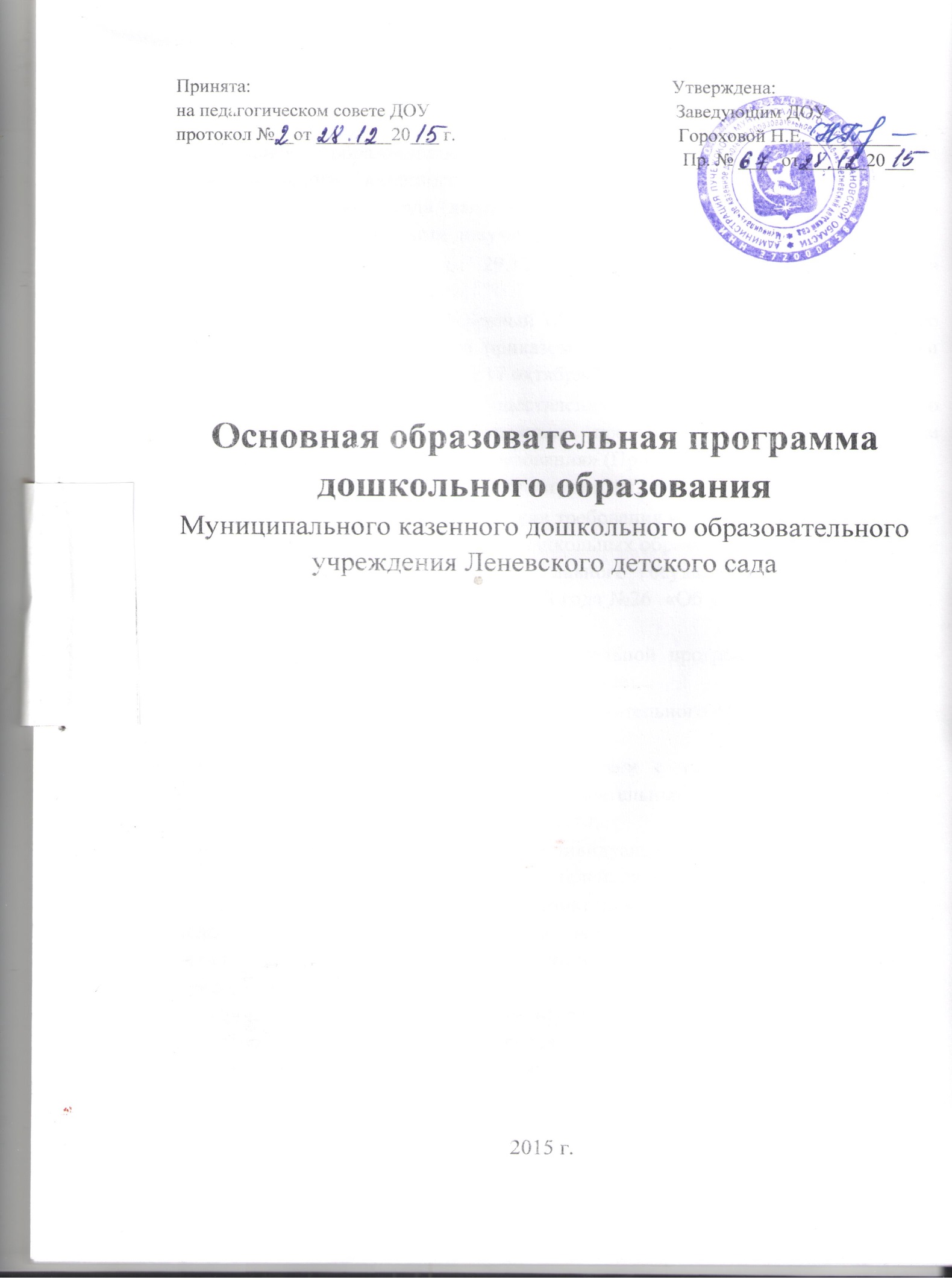                      1.ЦЕЛЕВОЙ РАЗДЕЛ 1.1.Пояснительная записка     Основная образовательная программа дошкольного образования Муниципального казенного дошкольного образовательного учреждения Летневского детского сада (далее - Программа) разработана в соответствии со следующими нормативными документами:  Федеральный закон от 29.12.2012  № 273-ФЗ «Об образовании в Российской Федерации»;  Федеральный государственный образовательный стандарт дошкольного образования (Утвержден приказом Министерства образования и науки Российской Федерации от 17 октября 2013 г. N 1155);Порядок организации и осуществления образовательной деятельности по основным общеобразовательным программам – образовательным программа дошкольного образования» (Приказ Министерства образования и науки РФ от 30 августа 2013 года №1014 г. Москва);  «Санитарно-эпидемиологические требования к устройству, содержанию и организации режима работы  дошкольных образовательных организаций» (Утверждены постановлением Главного государственного санитарного врача Российской  от 15 мая 2013 года №26  «Об утверждении Сан ПиН» 2.4.3049-13)Содержание  целевого раздела образовательной программы  сформировано авторским коллективом ДОУ на основе анализа: Федерального государственного образовательного стандарта дошкольного образования; специально отобранных, в соответствии с требованиями ФГОС ДО технологий, парциальных образовательных программ, авторских разработок, выбранных детским садом; характеристики возрастных и индивидуальных особенностей детей; — образовательных запросов родителей, социума.         Дошкольный возраст - яркая, неповторимая страница в жизни каждого человека. Именно в этот период начинается процесс социализации, устанавливается связь ребенка с ведущими сферами бытия: миром людей, природы, предметным миром.       Происходит приобщение к культуре, к общечеловеческим ценностям. Закладывается фундамент здоровья. Дошкольное детство — время первоначального становления личности, формирования основ самосознания и индивидуальности ребенка.   Основная образовательная программа МКДОУ Летневского детского сада сформирована как программа обогащенного развития детей дошкольного возраста, обеспечивающая единый процесс социализации и индивидуализации личности через осознание ребенком своих потребностей, возможностей и способностей. 1.1.1.Цель реализации Программы - формирование общей культуры,развитие физических, интеллектуальных, нравственных, эстетических и личностных качеств, формирование предпосылок учебной деятельности, сохранение и укрепление здоровья детей дошкольного возраста.1.1.2.Задачи реализации Программы: охрана и укрепление физического и психического здоровья детей, в том числе их эмоционального благополучия; обеспечение равных возможностей для полноценного развития каждого ребенка в период дошкольного детства независимо от пола, нации, языка, социального статуса, психофизиологических и других особенностей (в том числе ограниченных возможностей здоровья); обеспечение преемственности целей, задач и содержания образования, реализуемых в рамках образовательных программ различных уровней (далее – преемственность основных образовательных программ дошкольного и начального общего образования); создание благоприятных условий развития детей в соответствии с их возрастными и индивидуальными особенностями и склонностями, развитие способностей и творческого потенциала каждого ребенка как субъекта отношений с самим собой, другими детьми, взрослыми и миром; объединение обучения и воспитания в целостный образовательный процесс на основе духовно-нравственных и социокультурных ценностей и принятых в обществе правил и норм поведения в интересах человека, семьи, общества; формирование общей культуры личности детей, в том числе ценностей здорового образа жизни, развитие их социальных, нравственных, эстетических, интеллектуальных, физических качеств, инициативности, самостоятельности и ответственности ребенка, формирование предпосылок учебной деятельности; обеспечение вариативности и разнообразия содержания Программы организационных форм дошкольного образования, возможности формирования Программ различной направленности с учѐтом образовательных потребностей, способностей и состояния здоровья детей; формирование социокультурной среды, соответствующей возрастным, индивидуальным, психологическим и физиологическим особенностям детей; создание благоприятных условий для саморазвития культуры здоровья детей и семьи через совершенствование физкультурно-оздоровительной  и профилактической работы с учетом условий Ивановского края; обеспечение уровня социального развития ребенка, дающего возможность творческой самореализации личности, её интеграции в системе мировой и отечественной культур, включая ознакомление с историей и культурой Ивановской области  (патриотическое, нравственно-эстетическое воспитание); обеспечение психолого-педагогической поддержки семьи и повышение компетентности родителей (законных представителей) в вопросах развития и образования, охраны и укрепления здоровья детей. 1.1.3.Принципы  формирования Программы Программа сформирована в соответствии с принципами и подходами, определенными Федеральным государственным образовательным стандартом дошкольного образования. основывается на положениях фундаментальных исследований отечественной научной психолого-педагогической и физиологической школы о закономерностях развития ребенка дошкольного возраста, научных исследований, практических разработок и методических рекомендаций, содержащихся в трудах ведущих специалистов в области современного дошкольного образования, иных нормативных правовых актов, регулирующих деятельность системы дошкольного образования; соответствует 	принципу 	развивающего 	образования, 	целью которого является развитие ребенка; сочетает принципы научной обоснованности и практической применимости; соответствует критериям полноты, необходимости и достаточности; интегрирует содержание дошкольного образования в соответствии с возрастными возможностями и особенностями детей, спецификой и возможностями образовательных областей. направлена на охрану и укрепление здоровья воспитанников, их разностороннее, гармоничное (социально-коммуникативное, познавательное, речевое, художественно-эстетическое, физическое) развитие; обеспечивает единство воспитательных, обучающих и развивающих целей и задач процесса образования детей дошкольного возраста; строится на адекватных возрасту видах деятельности и формах работы с детьми; основывается на комплексно-тематическом принципе построения образовательного процесса, принципах целостности и интеграции дошкольного образования; предусматривает решение программных образовательных задач в совместной деятельности взрослого и детей и самостоятельной деятельности детей не только в рамках непосредственно образовательной деятельности, но и при проведении режимных моментов; учитывает гендерную специфику развития детей дошкольного возраста; обеспечивает преемственность с основными образовательными программами начального общего образования, направлена на взаимодействие с семьей в целях осуществления полноценного развития ребенка, создания равных условий образования детей дошкольного возраста независимо от материального достатка семьи, места проживания, языковой и культурной среды, этнической принадлежности. 1.1.4.Подходы к формированию Программы:  Личностно-ориентированный подход: содействие и сотрудничество детей и взрослых, признание ребенкаполноценным участником (субъектом) образовательных отношений,разностороннее, свободное и творческое развитие каждого                   ребенка, реализация их природного потенциала,  обеспечение комфортных, бесконфликтных и безопасных условий развития воспитанников;  целостное развитие дошкольников и готовность личности к               дальнейшему развитию; поддержка инициативы детей в различных видах деятельности; психологическая 	защищенность 	ребенка, 	обеспечение               эмоционального комфорта, создание условий для самореализации; развитие ребенка в соответствии с его склонностями, интересами ивозможностями, создание условий для воспитания и обучения каждого воспитанника с учетом индивидуальных особенностей его развития (дифференциация и индивидуализация). б) Системно-деятельный подход: построение образовательной деятельности на основе индивидуальных особенностей каждого ребенка, при котором сам ребенок становится активным в выборе содержания своего образования, становится субъектом образования;  формирование познавательных интересов и познавательных действий ребенка в различных видах деятельности,  организация детской деятельности, в процессе которой они самостоятельно делают «открытия», узнают новое путем решения проблемных задач; креативность – «выращивание» у воспитанников способности переносить полученные знания в ситуации самостоятельной деятельности, инициировать  и поощрять потребность детей самостоятельно находить решения нестандартных задач и проблемных ситуаций; овладение культурой – приобщение детей к социокультурным нормам, традициям семьи, общества, государства, обеспечить способность ребенка ориентироваться в мире и действовать (или вести себя) в соответствии с интересами и ожиданиями других людей, социальных групп, общества и человечества в целом. в) Возрастной подход:учитывание, что психическое развитие на каждом возрастном этапе подчиняется определенным возрастным закономерностям, а также имеет свою специфику, отличную от другого возраста; 1.1.5.Характеристики развития детей ДОУ      Программа обеспечивает развитие личности детей дошкольного возраста в различных видах общения и деятельности с учетом их возрастных, индивидуальных психологических и физиологических особенностей и социальной ситуации развития. Особенности  развития детей раннего возраста      На втором году жизни развивается самостоятельность детей, формируется предметно-игровая деятельность, появляются элементы сюжетной игры. Общение со взрослым носит ситуативно-деловой характер, затем характер делового сотрудничества. Совершенствуются восприятие, речь, наглядно-действенное мышление, чувственное познание действительности.      Продолжается совершенствование строения и функций внутренних органов, костной, мышечной и центральной нервной системы. Повышается работоспособность нервных клеток. Длительность каждого периода активного бодрствования у детей до полутора лет составляет 3–4 часа, у детей двух лет — 4–5,5 часа.        На развитие основных движений ребенка частично влияют пропорции его тела: короткие ноги, длинное туловище, большая голова. Малыш до полутора лет часто падает при ходьбе, не всегда может вовремя остановиться, обойти препятствие. Несовершенна и осанка. Вследствие недостаточного развития мышечной системы ребенку трудно долго выполнять однотипные движения, например, ходить с мамой «только за ручку». Для детей второго года жизни характерна высокая двигательная активность.На третьем году жизни дети становятся самостоятельнее. Продолжают развиваться предметная деятельность, деловое сотрудничество ребенка и взрослого; совершенствуются восприятие, речь, начальные формы произвольного поведения, игры, наглядно-действенное мышление, в конце года появляются основы наглядно-образного мышления.        Развитие предметной деятельности связано с усвоением культурных способов действия с различными предметами. Совершенствуются соотносящие и орудийные действия.         Умение выполнять орудийные действия развивает произвольность, преобразуя натуральные формы активности в культурные на основе предлагаемой взрослыми модели, которая выступает в качестве не только объекта для подражания, но и образца, регулирующего собственную активность ребенка.       В ходе совместной с взрослыми предметной деятельности продолжает развиваться понимание речи. Слово отделяется от ситуации и приобретает самостоятельное значение. Дети продолжают осваивать названия окружающих предметов, учатся выполнять словесные просьбы взрослых, ориентируясь в пределах ближайшего окружения. Количество понимаемых слов значительно возрастает.      Совершенствуется 	регуляция 	поведения 	в результате обращения взрослых к ребенку, который начинает понимать не только инструкцию, но и рассказ взрослых. Интенсивно развивается активная речь детей. К трем годам они осваивают основные грамматические структуры, пытаются строить сложные и сложноподчиненные предложения, в разговоре с взрослым используют практически все части речи. К концу третьего года жизни речь становится средством общения ребенка со сверстниками.       В этом возрасте у детей формируются новые виды деятельности: игра, рисование, конструирование. Игра носит процессуальный характер, главное в ней - действия, которые совершаются с игровыми предметами, приближенными к реальности. В середине третьего года жизни широко используются действия с предметами-заместителями. Появление собственно изобразительной деятельности обусловлено тем, что ребенок уже способен сформулировать намерение изобразить какой-либо предмет.       Совершенствуется слуховое восприятие, прежде всего фонематический слух. К трем годам дети воспринимают все звуки родного языка, но произносят их с большими искажениями. Основной формой мышления является наглядно-действенная. К концу третьего года жизни у детей появляются зачатки наглядно-образного мышления. Ребенок в ходе предметно-игровой деятельности ставит перед собой цель, намечает план действия и т. п.       Для детей этого возраста характерна неосознанность мотивов, импульсивность и зависимость чувств и желаний от ситуации. Дети легко заражаются эмоциональным состоянием сверстников. Однако в этот период начинает складываться и произвольность поведения. Она обусловлена развитием орудийных действий и речи.       У детей появляются чувства гордости и стыда, начинают формироваться элементы самосознания, связанные с идентификацией с именем и полом. Ранний возраст завершается кризисом трех лет. Ребенок осознает себя как отдельного человека, отличного от взрослого. У него формируется образ «Я». Кризис, часто сопровождается рядом отрицательных проявлений: негативизмом, упрямством, нарушением общения с взрослым и др. Кризис может продолжаться от нескольких месяцев до двух лет. Особенности развития детей дошкольного возраста                 Вторая младшая группа (от 3 до 4 лет)    В возрасте 3–4 лет ребенок постепенно выходит за пределы семейного круга. Его общение становится внеситуативным. Взрослый становится для ребенка не только членом семьи, но и носителем определенной общественной функции. Желание ребенка выполнять такую же функцию приводит к противоречию с его реальными возможностями. Это противоречие разрешается через развитие игры, которая становится ведущим видом деятельности в дошкольном возрасте. Главной особенностью игры является ее условность: выполнение одних действий с одними предметами предполагает их отнесенность к другим действиям с другими предметами. Основным содержанием игры младших дошкольников являются действия с игрушками и предметами заместителями. Продолжительность игры небольшая. Младшие дошкольники ограничиваются игрой с одной-двумя ролями и простыми, неразвернутыми сюжетами. Игры с правилами в этом возрасте только начинают формироваться. Изобразительная деятельность ребенка зависит от его представлений о предмете. В этом возрасте они только начинают формироваться. Графические образы бедны. У одних детей в изображениях отсутствуют детали, у других рисунки могут быть более детализированы. Дети уже могут использовать цвет. Большое значение для развития мелкой моторики имеет лепка. Младшие дошкольники способны под руководством взрослого вылепить простые предметы. Известно, что аппликация оказывает положительное влияние на развитие восприятия. В этом возрасте детям доступны простейшие виды аппликации. Конструктивная деятельность в младшем дошкольном возрасте ограничена возведением несложных построек по образцу и по замыслу. В младшем дошкольном возрасте развивается перцептивная деятельность. Дети от использования предэталонов — индивидуальных единиц восприятия, переходят к сенсорным эталонам — культурно-выработанным средствам восприятия.        К концу младшего дошкольного возраста дети могут воспринимать до 5 и более форм предметов и до 7 и более цветов, способны дифференцировать предметы по величине, ориентироваться в пространстве группы детского сада, а при определенной организации образовательного процесса — и в помещении всего дошкольного учреждения. Развиваются память и внимание. По просьбе взрослого дети могут запомнить 3–4 слова и 5–6 названий предметов. К концу младшего дошкольного возраста они способны запомнить значительные отрывки из любимых произведений. Продолжает развиваться наглядно-действенное мышление. При этом преобразования ситуаций в ряде случаев осуществляются на основе целенаправленных проб с учетом желаемого результата.     Дошкольники способны установить некоторые скрытые связи и отношения между предметами. В младшем дошкольном возрасте начинает развиваться воображение, которое особенно наглядно проявляется в игре, когда одни объекты выступают в качестве заместителей других. Взаимоотношения детей обусловлены нормами и правилами. В результате целенаправленного воздействия они могут усвоить относительно большое количество норм, которые выступают основанием для оценки собственных действий и действий других детей.      Взаимоотношения детей ярко проявляются в игровой деятельности. Они скорее играют рядом, чем активно вступают во взаимодействие. Однако уже в этом возрасте могут наблюдаться устойчивые избирательные взаимоотношения. Положение ребенка в группе сверстников во многом определяется мнением воспитателя. В младшем дошкольном возрасте можно наблюдать соподчинение мотивов поведения в относительно простых ситуациях. Сознательное управление поведением только начинает складываться; во многом поведение ребенка еще ситуативно.      Вместе с тем можно наблюдать и случаи ограничения собственных побуждений самим ребенком, сопровождаемые словесными указаниями. Начинает развиваться самооценка, при этом дети в значительной мере ориентируются на оценку воспитателя. Продолжает развиваться также их половая идентификация, что проявляется в характере выбираемых игрушек и сюжетов. Средняя группа (от 4 до 5 лет)    В игровой деятельности детей среднего дошкольного возраста появляются ролевые взаимодействия. Они указывают на то, что дошкольники начинают отделять себя от принятой роли. В процессе игры роли могут меняться. Игровые действия начинают выполняться не ради них самих, а ради смысла игры.    Происходит разделение игровых и реальных взаимодействий детей. Значительное развитие получает изобразительная деятельность. Рисунок становится предметным и детализированным. Совершенствуется техническая сторона изобразительной деятельности. Дети могут рисовать основные геометрические фигуры, вырезать ножницами, наклеивать изображения на бумагу и т. д. Усложняется конструирование. Постройки могут включать 5–6 деталей. Формируются навыки конструирования по собственному замыслу, а также планирование последовательности действий.       Двигательная сфера ребенка характеризуется позитивными изменениями мелкой и крупной моторики. Развиваются ловкость, координация движений. Дети в этом возрасте лучше, чем младшие дошкольники, удерживают равновесие, перешагивают через небольшие преграды. Усложняются игры с мячом. К концу среднего дошкольного возраста восприятие детей становится более развитым.       Они оказываются способными назвать форму, на которую похож тот или иной предмет. Могут вычленять в сложных объектах простые формы и из простых форм воссоздавать сложные объекты. Дети способны упорядочить группы предметов по сенсорному признаку — величине, цвету; выделить такие параметры, как высота, длина и ширина. Совершенствуется ориентация в пространстве. Возрастает объем памяти. Дети запоминают до 7–8 названий предметов. Начинает складываться произвольное запоминание: дети способны принять задачу на запоминание, помнят поручения взрослых, могут выучить небольшое стихотворение и т. д.    Начинает развиваться образное мышление. Дети способны использовать простые схематизированные изображения для решения несложных задач. Дошкольники могут строить по схеме, решать лабиринтные задачи. Развивается предвосхищение. На основе пространственного расположения объектов дети могут сказать, что произойдет в результате их взаимодействия. Однако при этом им трудно встать на позицию другого наблюдателя и во внутреннем плане совершить мысленное преобразование образа. Для детей этого возраста особенно характерны известные феномены Ж. Пиаже: сохранение количества, объема и величины. Продолжает развиваться воображение. Формируются такие его особенности, как оригинальность и произвольность.      Дети могут самостоятельно придумать небольшую сказку на заданную тему. Увеличивается устойчивость внимания. Ребенку оказывается доступной сосредоточенная деятельность в течение 15–20 минут. Он способен удерживать в памяти при выполнении каких-либо действий несложное условие. В среднем дошкольном возрасте улучшается произношение звуков и дикция. Речь становится предметом активности детей. Они удачно имитируют голоса животных, интонационно выделяют речь тех или иных персонажей.         Интерес вызывают ритмическая структура речи, рифмы. Развивается грамматическая сторона речи. Дошкольники занимаются словотворчеством на основе грамматических правил. Речь детей при взаимодействии друг с другом носит ситуативный характер, а при общении с взрослым становится внеситуативной. Изменяется содержание общения ребенка и взрослого. Оно выходит за пределы конкретной ситуации, в которой оказывается ребенок. Ведущим становится познавательный мотив.        Информация, которую ребенок получает в процессе общения, может быть сложной и трудной для понимания, но она вызывает у него интерес. У детей формируется потребность в уважении со стороны взрослого, для них оказывается чрезвычайно важной его похвала. Это приводит к их повышенной обидчивости на замечания. Повышенная обидчивость представляет собой возрастной феномен. Взаимоотношения со сверстниками характеризуются избирательностью, которая выражается в предпочтении одних детей другим. Появляются постоянные партнеры по играм. В группах начинают выделяться лидеры. Появляются конкурентность, соревновательность.    Последняя важна для сравнения себя с другим, что ведет к развитию образа Я ребенка, его детализации.  Старшая группа (от 5 до 6 лет)      Дети шестого года жизни уже могут распределять роли до начала игры и строить свое поведение, придерживаясь роли. Игровое взаимодействие сопровождается речью, соответствующей и по содержанию, и интонационно взятой роли.      Речь, сопровождающая реальные отношения детей, отличается от ролевой речи. Дети начинают осваивать социальные отношения и понимать подчиненность позиций в различных видах деятельности взрослых, одни роли становятся для них более привлекательными, чем другие. При распределении ролей могут возникать конфликты, связанные с субординацией ролевого поведения. Наблюдается организация игрового пространства, в котором выделяются смысловой «центр» и «периферия». (В игре «Больница» таким центром оказывается кабинет врача, в игре «Парикмахерская» — зал стрижки, а зал ожидания выступает в качестве периферии игрового пространства.) Действия детей в играх становятся разнообразными. Развивается изобразительная деятельность детей. Это возраст наиболее активного рисования. В течение года дети способны создать до двух тысяч рисунков. Рисунки могут быть самыми разными по содержанию: это и жизненные впечатления детей, и воображаемые ситуации, и иллюстрации к фильмам и книгам. Обычно рисунки представляют собой схематичные изображения различных объектов, но могут отличаться оригинальностью композиционного решения, передавать статичные и динамичные отношения.        Рисунки приобретают сюжетный характер; достаточно часто встречаются многократно повторяющиеся сюжеты с небольшими или, напротив, существенными изменениями. Изображение человека становится более детализированным и пропорциональным. По рисунку можно судить о половой принадлежности и эмоциональном состоянии изображенного человека. Конструирование характеризуется умением анализировать условия, в которых протекает эта деятельность. Дети используют и называют различные детали деревянного конструктора. Могут заменить детали постройки в зависимости от имеющегося материала. Овладевают обобщенным способом обследования образца.         Дети способны выделять основные части предполагаемой постройки. Конструктивная деятельность может осуществляться на основе схемы, по замыслу и по условиям. Появляется конструирование в ходе совместной деятельности. Дети могут конструировать из бумаги, складывая ее в несколько раз (два, четыре, шесть сгибаний); из природного материала. Они осваивают два способа конструирования:  от природного материала к художественному образу (ребенок «достраивает» природный материал до целостного образа, дополняя его различными деталями); от художественного образа к природному материалу (ребенок подбирает необходимый материал, для того чтобы воплотить образ).       Продолжает совершенствоваться восприятие цвета, формы и величины, строения предметов; систематизируются представления детей. Они называют не только основные цвета и их оттенки, но и промежуточные цветовые оттенки; форму прямоугольников, овалов, треугольников. Воспринимают величину объектов, легко выстраивают в ряд — по возрастанию или убыванию — до 10 различных предметов. Однако дети могут испытывать трудности при анализе пространственного положения объектов, если сталкиваются с несоответствием формы и их пространственного расположения.       Это свидетельствует о том, что в различных ситуациях восприятие представляет для дошкольников известные сложности, особенно если они должны одновременно учитывать несколько различных и при этом противоположных признаков. В старшем дошкольном возрасте продолжает развиваться образное мышление. Дети способны не только решить задачу в наглядном плане, но и совершить преобразования объекта, указать, в какой последовательности объекты вступят во взаимодействие и т. д.      Однако подобные решения окажутся правильными только в том случае, если дети будут применять адекватные мыслительные средства. Среди них можно выделить схематизированные представления, которые возникают в процессе наглядного моделирования; комплексные представления, отражающие представления детей о системе признаков, которыми могут обладать объекты, а также представления, отражающие стадии преобразования различных объектов и явлений (представления о цикличности изменений): представления о смене времен года, дня и ночи, об увеличении и уменьшении объектов в результате различных воздействий, представления о развитии и т. д.       Кроме того, продолжают совершенствоваться обобщения, что является основой словесно-логического мышления. В дошкольном возрасте у детей еще отсутствуют представления о классах объектов. Дети группируют объекты по признакам, которые могут изменяться, однако начинают формироваться операции логического сложения и умножения классов.     Так, например, старшие дошкольники при группировке объектов могут учитывать два признака: цвет и форму (материал) и т. д. Как показали исследования отечественных психологов, дети старшего дошкольного возраста способны рассуждать и давать адекватные причинные объяснения, если анализируемые отношения не выходят за пределы их наглядного опыта. Развитие воображения в этом возрасте позволяет детям сочинять достаточно оригинальные и последовательно, разворачивающиеся истории. Воображение будет активно развиваться лишь при условии проведения специальной работы по его активизации. Продолжают развиваться устойчивость, распределение, переключаемость внимания. Наблюдается переход от непроизвольного к произвольному вниманию.      Продолжает совершенствоваться речь, в том числе ее звуковая сторона. Дети могут правильно воспроизводить шипящие, свистящие и сонорные звуки. Развиваются фонематический слух, интонационная выразительность речи при чтении стихов в сюжетно-ролевой игре и в повседневной жизни. Совершенствуется грамматический строй речи. Дети используют практически все части речи, активно занимаются словотворчеством.      Богаче становится лексика: активно используются синонимы и антонимы. Развивается связная речь. Дети могут пересказывать, рассказывать по картинке, передавая не только главное, но и детали. Достижения этого возраста характеризуются распределением ролей в игровой деятельности; структурированием игрового пространства; дальнейшим развитием изобразительной деятельности, отличающейся высокой продуктивностью; применением в конструировании обобщенного способа обследования образца; усвоением обобщенных способов изображения предметов одинаковой формы.      Восприятие в этом возрасте характеризуется анализом сложных форм объектов; развитие мышления сопровождается освоением мыслительных средств (схематизированные представления, комплексные представления, представления о цикличности изменений); развиваются умение обобщать, причинное мышление, воображение, произвольное внимание, речь, образ Я. Подготовительная к школе группа (от 6 до 8 лет)   В сюжетно-ролевых играх дети подготовительной к школе группы начинают осваивать сложные взаимодействия людей, отражающие характерные значимые жизненные ситуации, например, свадьбу, рождение ребенка, болезнь, трудоустройство и т. д. Игровые действия детей становятся более сложными, обретают особый смысл, который не всегда открывается взрослому.       Игровое пространство усложняется. В нем может быть несколько центров, каждый из которых поддерживает свою сюжетную линию. При этом дети способны отслеживать поведение партнеров по всему игровому пространству и менять свое поведение в зависимости от места в нем. Так, ребенок уже обращается к продавцу не просто как покупатель, а как покупатель-мама или покупатель-шофер и т. п.        Исполнение роли акцентируется не только самой ролью, но и тем, в какой части игрового пространства эта роль воспроизводится. Если логика игры требует появления новой роли, то ребенок может по ходу игры взять на себя новую роль, сохранив при этом роль, взятую ранее. Дети могут комментировать исполнение роли тем или иным участником игры.       Образы из окружающей жизни и литературных произведений, передаваемые детьми в изобразительной деятельности, становятся сложнее. Рисунки приобретают более детализированный характер, обогащается их цветовая гамма. Более явными становятся различия между рисунками мальчиков и девочек. Мальчики охотно изображают технику, космос, военные действия и т. п. Девочки обычно рисуют женские образы: принцесс, балерин, моделей и т. д. Часто встречаются и бытовые сюжеты: мама и дочка, комната и т. д. Изображение человека становится еще более детализированным и пропорциональным. Появляются пальцы на руках, глаза, рот, нос, брови, подбородок. Одежда может быть украшена различными деталями. При правильном педагогическом подходе у дошкольников формируются художественно-творческие способности в изобразительной деятельности. К подготовительной к школе группе дети в значительной степени осваивают конструирование из строительного материала. Они свободно владеют обобщенными способами анализа, как изображений, так и построек; не только анализируют основные конструктивные особенности различных деталей, но и определяют их форму на основе сходства со знакомыми им объемными предметами. Свободные постройки становятся симметричными и пропорциональными, их строительство осуществляется на основе зрительной ориентировки.       Дети быстро и правильно подбирают необходимый материал. Они достаточно точно представляют себе последовательность, в которой будет осуществляться постройка, и материал, который понадобится для ее выполнения; способны выполнять различные по степени сложности постройки как по собственному замыслу, так и по условиям.   В  этом возрасте дети уже могут освоить сложные формы сложения из листа бумаги и придумывать собственные, но этому их нужно специально обучать. Данный вид деятельности не просто доступен детям — он важен для углубления их пространственных представлений. Усложняется конструирование из природного материала.         Дошкольникам уже доступны целостные композиции по предварительному замыслу, которые могут передавать сложные отношения, включать фигуры людей и животных. У детей продолжает развиваться восприятие, однако они не всегда могут одновременно учитывать несколько различных признаков. Развивается образное мышление, однако воспроизведение метрических отношений затруднено.       Это легко проверить, предложив детям воспроизвести на листе бумаги образец, на котором нарисованы девять точек, расположенных не на одной прямой. Как правило, дети не воспроизводят метрические отношения между точками: при наложении рисунков друг на друга точки детского рисунка не совпадают с точками образца. Продолжают развиваться навыки обобщения и рассуждения, но они в значительной степени ограничиваются наглядными признаками ситуации.      Продолжает развиваться воображение, однако часто приходится констатировать снижение развития воображения в этом возрасте в сравнении со старшей группой. Это можно объяснить различными влияниями, в том числе и средств массовой информации, приводящими к стереотипности детских образов. Продолжает развиваться внимание дошкольников, оно становится произвольным. В некоторых видах деятельности время произвольного сосредоточения достигает 30 минут. У дошкольников продолжает развиваться речь: ее звуковая сторона, грамматический строй, лексика. Развивается связная речь. В высказываниях детей отражаются как расширяющийся словарь, так и характер обобщений, формирующихся в этом возрасте. Дети начинают активно употреблять обобщающие существительные, синонимы, антонимы, прилагательные и т. д. В результате правильно организованной образовательной работы у детей развиваются диалогическая речь и некоторые виды монологической речи. В подготовительной к школе группе завершается дошкольный возраст.        Его основные достижения связаны с освоением мира вещей как предметов человеческой культуры; освоением форм позитивного общения с людьми; развитием половой идентификации, формированием позиции школьника. К концу дошкольного возраста ребенок обладает высоким уровнем познавательного и личностного развития, что позволяет ему в дальнейшем успешно учиться в школе.1.2. Планируемые результаты освоения Программы1.2.1.Целевые ориентиры образования в младенческом и раннем возрасте: ребенок интересуется окружающими предметами и активно действует с ними; эмоционально вовлечен в действия с игрушками и другими предметами, стремится проявлять настойчивость в достижении результата своих действий;  использует специфические, культурно фиксированные предметные действия, знает назначение бытовых предметов (ложки, расчески, карандаша и пр.) и умеет пользоваться ими. Владеет простейшими навыками самообслуживания; стремится проявлять самостоятельность в бытовом и игровом поведении;  владеет активной речью, включенной в общение; может обращаться с вопросами и просьбами, понимает речь взрослых; знает названия окружающих предметов и игрушек; стремится к общению со взрослыми и активно подражает им в движениях и действиях; появляются игры, в которых ребенок воспроизводит действия взрослого;  проявляет интерес к сверстникам; наблюдает за их действиями и подражает им; проявляет интерес к стихам, песням и сказкам, рассматриванию картинки, стремится двигаться под музыку; эмоционально откликается на различные произведения культуры и искусства;  у ребенка развита крупная моторика, он стремится осваивать различные виды движения (бег, лазанье, перешагивание и пр.). 1.2.2.Целевые ориентиры на этапе завершения дошкольного образования:ребенок овладевает основными культурными средствами, способами деятельности, проявляет инициативу и самостоятельность в разных видах деятельности — игре, общении, познавательно-исследовательской деятельности, конструировании и др.; способен выбирать себе род занятий, участников по совместной деятельности.  ребенок обладает установкой положительного отношения к миру, к разным видам труда, другим людям и самому себе, обладает чувством собственного достоинства; активно взаимодействует со сверстниками и взрослыми, участвует в совместных играх. Способен  договариваться, учитывать интересы и чувства других, сопереживать неудачам и радоваться успехам других, адекватно проявляет свои чувства, в том числе чувство веры в себя, старается разрешать конфликты. ребенок обладает развитым воображением, которое реализуется в разных видах деятельности, и прежде всего в игре; владеет разными формами и видами игры, различает условную и реальную ситуации, умеет подчиняться разным правилам и социальным нормам. ребенок достаточно хорошо владеет устной речью, может выражать свои мысли и желания, может использовать речь для выражения своих мыслей, чувств и желаний, построения речевого высказывания в ситуации общения, выделять звуки в словах, у ребенка складываются предпосылки грамотности.  у ребенка развита крупная и мелкая моторика; он подвижен, вынослив, владеет основными движениями, может контролировать свои движения и управлять ими.  ребенок способен к волевым усилиям, может следовать социальным нормам поведения и правилам в разных видах деятельности, во взаимоотношениях со взрослыми сверстниками, может соблюдать правила безопасного поведения и навыки личной гигиены.  Ребенок проявляет любознательность, задает вопросы взрослым и сверстникам, интересуется причинно-следственными связями, пытается самостоятельно придумывать объяснения явлениям природы и поступкам людей; склонен наблюдать, экспериментировать. Обладает начальными знаниями о себе, о природном и социальном мире, в котором он живет; знаком с произведениями детской литературы, обладает элементарными представлениями из области живой природы, естествознания, математики, истории и т.п.; ребенок способен к принятию собственных решений, опираясь на свои знания и умения в различных видах деятельности.  1.3. Часть Программы, формируемая участниками образовательных отношений.Включает различные направления образовательной деятельности, выбранные участниками образовательных отношений:  Программа  «Воспитание ребенка - дошкольника развитого, образованного, смекалистого, инициативного, неповторимого, коммуникативного, активного.  Модуль «В мире прекрасного» Авторский коллектив: Л.В. Куцакова, С.И. Мерзлякова, Издательство «Гуманитарный издательский центр ВЛАДОС», 2003г. Программа «Воспитание ребенка - дошкольника развитого, образованного, смекалистого, инициативного, неповторимого, коммуникативного, активного.  Модуль «Расту  здоровым» Автор: В.Н. Зимонина. Издательство «Гуманитарный издательский центр ВЛАДОС», 2005г.«Обучение дошкольников грамоте» методическое пособие. Авторский коллектив: Журова Л.Е., Варенцова Н.С., Дурова Н.В., Невская Л.Н. Издательство: Школьная пресса, 20111.3.1.Цели, задачи и планируемые результаты по направлениям образовательной деятельностиЦель программы  «Воспитание ребенка - дошкольника развитого, образованного, смекалистого, инициативного, неповторимого, коммуникативного, активного. Модуль «В мире прекрасного»: оказание помощи педагогам дошкольных учреждений в объединении всех видов художественной деятельности в единый, целостный педагогический процесс формирования у детей эстетической культуры, духовности и развития художественного творчества.Задачи:воспитание эстетического восприятия детей;приобщение к миру искусства;развитие способности к освоению и преобразованию окружающего культурного пространства;развитие детского творчества в изобразительной, музыкальной и театрализованной деятельности;формирование ярких положительных эмоций у детей в процессе их творческого взаимодействия и художественно-деятельного общения  со взрослыми.Участники программы: дети дошкольного возраста и их родители, педагоги ДОУ.  Планируемые результаты.       Раскрытие личности ребенка, его индивидуальности, развитие его творческого потенциала. Воспитание у ребенка  эмоционального и осознанного отношения к искусству, на умение услышать, увидеть, почувствовать и сопереживать различные эмоциональные состояния, переданные в произведении искусства, чтобы оно возвышало, воздействовало на творчество, побуждало к детским открытиям, к усвоению социального опыта.Цель программы «Воспитание ребенка - дошкольника развитого, образованного, смекалистого, инициативного, неповторимого, коммуникативного, активного.  Модуль «Расту  здоровым»: укрепление физического, интеллектуального и эмоционального здоровья дошкольниковЗадачи:формирование двигательных умений и навыков;развитие физических качеств (ловкости, быстроты, силы, выносливости);формирование нравственных качеств личности смелости, дисциплинированности, чувства коллективизма); проведение работы по профилактике и коррекции организма;знакомство со значением каждой части тела;Участники программы: дети дошкольного возраста и их родители, педагоги ДОУ.  Планируемые результаты. Целенаправленное физическое воспитание оказывает положительное влияние на умственное развитие малышей: обогащаются знания об окружающих предметах и явлениях, совершенствуется ориентировка в пространстве и времени, складываются положительные черты характера. Дети приобретают умения действовать в коллективе сверстников; у них формируются такие качества: выдержка, самостоятельность, активность, инициатива, чувство товарищества, взаимопомощи и т. п. Цель «Обучение дошкольников грамоте»: знакомство со звуковой системой родного языка.Задачи:развитие фонематического слуха и речевого внимания (средняя группа)овладение звуковым анализом слов, различной звуковой конструкции;( старшая группа)дифференциация гласных, твердых и мягких согласных звуков               (старшая группа)знакомство со слоговым строением слов, словесном ударении. (старшая группа)знакомство со всеми буквами русского алфавита (подгот-ная группа)овладение слоговым и слитным способам чтения; (подгот-ная группа)научить грамотно выкладывать слова из букв разрезной азбуки;              (подгот-ная группа)Участники программы: дети с 4 лет и их родители, педагоги ДОУ.  2. СОДЕРЖАТЕЛЬНЫЙ РАЗДЕЛ2.1. Описание образовательной деятельности в соответствии с направлениями развития ребенка, представленными в пяти образовательных областях обеспечивающих реализацию данного содержания.  Содержание Программы обеспечивает развитие личности, мотивации и способностей детей в различных видах деятельности и охватывает следующие структурные единицы, представляющие определенные направления развития и образования детей (далее - образовательные области):социально-коммуникативное развитие;познавательное развитие; речевое развитие;художественно-эстетическое развитие;физическое развитие.Социально-коммуникативное развитие направлено на усвоение норм и ценностей, принятых в обществе, включая моральные и нравственные ценности; развитие общения и взаимодействия ребенка со взрослыми и сверстниками; становление самостоятельности, целенаправленности и саморегуляции собственных действий; развитие социального и эмоционального интеллекта, эмоциональной отзывчивости, сопереживания, формирование готовности к совместной деятельности со сверстниками, формирование уважительного отношения и чувства принадлежности к своей семье и к сообществу детей и взрослых в Организации; формирование позитивных установок к различным видам труда и творчества; формирование основ безопасного поведения в быту, социуме, природе.Познавательное развитие предполагает развитие интересов детей, любознательности и познавательной мотивации; формирование познавательных действий, становление сознания; развитие воображения и творческой активности; формирование первичных представлений о себе, других людях, объектах окружающего мира, о свойствах и отношениях объектов окружающего мира (форме, цвете, размере, материале, звучании, ритме, темпе, количестве, числе, части и целом, пространстве и времени, движении и покое, причинах и следствиях и др.), о малой родине и Отечестве, представлений о социокультурных ценностях нашего народа, об отечественных традициях и праздниках, о планете Земля как общем доме людей, об особенностях ее природы, многообразии стран и народов мира.Речевое развитие включает владение речью как средством общения и культуры; обогащение активного словаря; развитие связной, грамматически правильной диалогической и монологической речи; развитие речевого творчества; развитие звуковой и интонационной культуры речи, фонематического слуха; знакомство с книжной культурой, детской литературой, понимание на слух текстов различных жанров детской литературы; формирование звуковой аналитико-синтетической активности как предпосылки обучения грамоте.Художественно-эстетическое развитие предполагает развитие предпосылок ценностно-смыслового восприятия и понимания произведений искусства (словесного, музыкального, изобразительного), мира природы; становление эстетического отношения к окружающему миру; формирование элементарных представлений о видах искусства; восприятие музыки, художественной литературы, фольклора; стимулирование сопереживания персонажам художественных произведений; реализацию самостоятельной творческой деятельности детей (изобразительной, конструктивно-модельной, музыкальной и др.).Физическое развитие включает приобретение опыта в следующих видах деятельности детей: двигательной, в том числе связанной с выполнением упражнений, направленных на развитие таких физических качеств, как координация и гибкость; способствующих правильному формированию опорно-двигательной системы организма, развитию равновесия, координации движения, крупной и мелкой моторики обеих рук, а также с правильным, не наносящем ущерба организму, выполнением основных движений (ходьба, бег, мягкие прыжки, повороты в обе стороны), формирование начальных представлений о некоторых видах спорта, овладение подвижными играми с правилами; становление целенаправленности и саморегуляции в двигательной сфере; становление ценностей здорового образа жизни, овладение его элементарными нормами и правилами (в питании, двигательном режиме, закаливании, при формировании полезных привычек и др.).       Конкретное содержание указанных образовательных областей зависит от возрастных и индивидуальных особенностей детей, определяется целями и задачами Программы и может реализовываться в различных видах деятельности (общении, игре, познавательно-исследовательской деятельности - как сквозных механизмах развития ребенка):в младенческом возрасте (2 месяца - 1 год) - непосредственное эмоциональное общение с взрослым, манипулирование с предметами и познавательно-исследовательские действия, восприятие музыки, детских песен и стихов, двигательная активность и тактильно-двигательные игры;в раннем возрасте (1 год - 3 года) - предметная деятельность и игры с составными и динамическими игрушками; экспериментирование с материалами и веществами (песок, вода, тесто и пр.), общение с взрослым и совместные игры со сверстниками под руководством взрослого, самообслуживание и действия с бытовыми предметами-орудиями (ложка, совок, лопатка и пр.), восприятие смысла музыки, сказок, стихов, рассматривание картинок, двигательная активность;для детей дошкольного возраста (3 года - 8 лет) - ряд видов деятельности, таких как игровая, включая сюжетно-ролевую игру, игру с правилами и другие виды игры, коммуникативная (общение и взаимодействие со взрослыми и сверстниками), познавательно-исследовательская (исследования объектов окружающего мира и экспериментирования с ними), а также восприятие художественной литературы и фольклора, самообслуживание и элементарный бытовой труд (в помещении и на улице), конструирование из разного материала, включая конструкторы, модули, бумагу, природный и иной материал, изобразительная (рисование, лепка, аппликация), музыкальная (восприятие и понимание смысла музыкальных произведений, пение, музыкально-ритмические движения, игры на детских музыкальных инструментах) и двигательная (овладение основными движениями) формы активности ребенка.Содержание Программы отражает следующие аспекты образовательной среды для ребенка дошкольного возраста:1) предметно-пространственная развивающая образовательная среда;2) характер взаимодействия со взрослыми;3) характер взаимодействия с другими детьми;4) система отношений ребенка к миру, к другим людям, к себе самому.Формы образовательной деятельности по направлению  «Социально – коммуникативное развитие»Цели: освоение первоначальных представлений социального характера и включение детей в систему социальных отношений через решение следующих задач, овладение конструктивными способами и средствами взаимодействия с окружающими людьми через решение следующих задач:развитие свободного общения со взрослыми и детьми;развитие всех компонентов устной	речи детей (лексической стороны, грамматического строя речи, произносительной стороны речи; связной речи, диалогической и монологической форм) в различных формах и видах детской деятельностипрактическое овладение воспитанниками нормами речи. развитие игровой деятельности детей;приобщение к элементарным общепринятым  нормам и правилам взаимоотношения со сверстниками и взрослыми (в том числе моральным);формирование гендерной, семейной, гражданской принадлежности, патриотических чувств, чувства принадлежности к мировому сообществу.Формы образовательной деятельности по направлению  «Познавательное развитие»Цели: развитие у детей познавательных интересов, интеллектуальное развитие детей через решение следующих задач:сенсорное развитие;развитие познавательно-исследовательской и продуктивной (конструктивной) деятельности;формирование элементарных математических представлений;формирование целостной картины мира, расширение кругозора детей.Формы образовательной деятельности по направлению «Речевое развитие»Цели: формирование интереса и потребности в чтении (восприятии) книг через решение следующих задач:формирование целостной картины мира, в том числе первичных ценностных представлений;развитие литературной речи и свободного общения со взрослыми и детьми;приобщение к словесному искусству, в том числе развитие художественного восприятия и эстетического вкуса.развитие всех компонентов устной речи детей (лексической стороны, грамматического строя речи, произносительной стороны речи; связной речи – диалогической и монологической форм) в различных формах и видах детской деятельности;практическое овладение воспитанниками нормами речи.Формы образовательной деятельности по направлению  «Художественно -  эстетическое развитие»Цели: развитие музыкальности детей, способности эмоционально воспринимать музыку через решение следующих,  формирование интереса к эстетической стороне окружающей действительности, удовлетворение потребности детей в самовыражении через решение следующих задач:развитие  музыкально-художественной деятельности;приобщение к музыкальному искусству. развитие музыкальности детей;развитие способности эмоционально воспринимать музыку.развитие продуктивной деятельности детей (рисование, лепка, аппликация, художественный труд); развитие детского творчества; приобщение к изобразительному искусству.Формы образовательной деятельности по направлению  «Физическое развитие»Цели: формирование у детей интереса и ценностного отношения к занятиям физической культурой, гармоничное физическое развитие через решение следующих специфических задач:развитие физических качеств (скоростных, силовых, гибкости, выносливости и координации);накопление и обогащение двигательного опыта детей (овладение основными движениями);формирование у воспитанников  потребности в двигательной активности и физическом совершенствовании.2.2.     Особенности образовательной деятельности разных видов и культурных практик.2.2.1.  Система физкультурно-оздоровительной работыЦель: Сохранение и укрепление здоровья детей, формирование у детей, педагогов и родителей ответственности в деле сохранения собственного здоровья.Основные принципы физкультурно-оздоровительной работы:принцип активности и сознательности - участие   всего   коллектива педагогов и родителей   в поиске   новых,   эффективных  методов и целенаправленной деятельности  по оздоровлению  себя и детейпринцип научности - подкрепление проводимых  мероприятий, направленных на укрепление   здоровья,   научно   обоснованными и практически апробированными методикамипринцип   комплексности и интегративности - решение оздоровительных задач   в   системе   всего  учебно - воспитательного   процесса и всех видов деятельностипринцип результативности и преемственности -   поддержание   связей между возрастными категориями, учет  разноуровневого развития и состояния здоровьяпринцип результативности и гарантированности - реализация прав детей на получение необходимой помощи и  поддержки, гарантия   положительных результатов  независимо от   возраста и уровня   физического развития.Основные направления  физкультурно-оздоровительной работы1. Создание условийорганизация здоровьесберегающей среды в ДОУобеспечение   благоприятного  течения   адаптациивыполнение   санитарно-гигиенического  режима2. Организационно-методическое и педагогическое направлениепропаганда ЗОЖ и методов оздоровления в коллективе детей, родителей и педагогов изучение передового педагогического, медицинского и социального опыта по оздоровлению детей, отбор и внедрение эффективных технологий и методиксистематическое повышение квалификации педагогических и медицинских кадров составление планов оздоровленияопределение показателей   физического развития, двигательной подготовленности, объективных и субъективных критериев здоровья методами  диагностики.3. Физкультурно-оздоровительное направлениерешение оздоровительных задач всеми средствами физической культуры4. Профилактическое направлениепроведение социальных, санитарных и специальных мер по профилактике и нераспространению   инфекционных заболеванийпредупреждение   острых заболеваний   методами  неспецифической профилактикидегельминтизацияоказание скорой помощи при неотложных состояниях.Система оздоровительной работы2.2.2. Взаимодействие ДОУ и социума        В реализации образовательной  программы с использованием сетевой формы наряду с организациями, осуществляющими образовательную деятельность, участвуют  медицинские, культурные, физкультурно-спортивные и иные организации, обладающие ресурсами, необходимыми для осуществления видов учебной деятельности, предусмотренных образовательной программой. Использование сетевой формы реализации образовательной программы  осуществляется на основании договора между организациями.2.3. Способы направления поддержки детской инициативы       Программа   обеспечивает  полноценное развитие личности детей во всех основных образовательных областях, а именно: в сферах социально-коммуникативного, познавательного, речевого, художественно-эстетического и физического развития личности детей на фоне их эмоционального благополучия и положительного отношения к миру, к себе и к другим людям.     Указанные требования направлены на создание социальной ситуации развития для участников образовательных отношений, включая создание образовательной среды, которая:1) гарантирует охрану и укрепление физического и психического здоровья детей;2) обеспечивает эмоциональное благополучие детей;3) способствует профессиональному развитию педагогических работников;4) создает условия для развивающего вариативного дошкольного образования; 5) обеспечивает открытость дошкольного образования;6) создает условия для участия родителей (законных представителей) в образовательной деятельности.Психолого-педагогические условия  реализации программы:1) Уважение взрослых к человеческому достоинству детей, формирование и поддержка их положительной самооценки, уверенности в собственных возможностях и способностях;2) Использование в образовательной деятельности форм и методов работы с детьми, соответствующих их возрастным и индивидуальным особенностям (недопустимость как искусственного ускорения, так и искусственного замедления развития детей);3) Построение образовательной деятельности на основе взаимодействия взрослых с детьми, ориентированного на интересы и возможности каждого ребенка и учитывающего социальную ситуацию его развития;4) Поддержка взрослыми положительного, доброжелательного отношения детей друг к другу и взаимодействия детей друг с другом в разных видах деятельности;5) Возможность выбора детьми материалов, видов активности, участников совместной деятельности и общения;6) Защита детей от всех форм физического и психического насилия;Условия, необходимые для создания социальной ситуации развития детей, соответствующей специфике дошкольного возраста, предполагают:1) обеспечение эмоционального благополучия через:непосредственное общение с каждым ребенком;уважительное отношение к каждому ребенку, к его чувствам и потребностям;2) поддержку индивидуальности и инициативы детей через:создание условий для свободного выбора детьми деятельности, участников совместной деятельности;создание условий для принятия детьми решений, выражения своих чувств и мыслей;недирективную помощь детям, поддержку детской инициативы и самостоятельности в разных видах деятельности (игровой, исследовательской, проектной, познавательной и т.д.);3) установление правил взаимодействия в разных ситуациях:создание условий для позитивных, доброжелательных отношений между детьми, в том числе принадлежащими к разным национально-культурным, религиозным общностям и социальным слоям, а также имеющими различные (в том числе ограниченные) возможности здоровья;развитие коммуникативных способностей детей, позволяющих разрешать конфликтные ситуации со сверстниками;развитие умения детей работать в группе сверстников;4) построение вариативного развивающего образования, ориентированного на  уровень развития, проявляющийся у ребенка в совместной деятельности со взрослым и более опытными сверстниками, но не актуализирующийся в его индивидуальной деятельности (далее - зона ближайшего развития каждого ребенка), через:создание условий для овладения культурными средствами деятельности;организацию видов деятельности, способствующих развитию мышления, речи, общения, воображения и детского творчества, личностного, физического и художественно-эстетического развития детей;поддержку спонтанной игры детей, ее обогащение, обеспечение игрового времени и пространства;оценку индивидуального развития детей;5) взаимодействие с родителями (законными представителями) по вопросам образования ребенка, непосредственного вовлечения их в образовательную деятельность, в том числе посредством создания образовательных проектов совместно с семьей на основе выявления потребностей и поддержки образовательных инициатив семьи.2.4. Особенности взаимодействия педагогического коллектива с семьями воспитанниковВ современных  условиях дошкольное образовательное учреждениеявляется единственным общественным институтом, регулярно и неформально взаимодействующим с семьей,  то есть  имеющим возможность оказывать  на неё  определенное влияние.        В основу совместной деятельности семьи и дошкольного учреждения заложены следующие принципы:единый подход к процессу воспитания ребёнка;открытость дошкольного учреждения для родителей;взаимное доверие  во взаимоотношениях педагогов и родителей;уважение и доброжелательность друг к другу;дифференцированный подход к каждой семье;равная ответственность родителей и педагогов.Задачи:формирование психолого- педагогических знаний родителей;приобщение родителей к участию  в жизни ДОУ; оказание помощи семьям воспитанников в развитии, воспитании и обучении детей; изучение и пропаганда лучшего семейного опыта.Система  взаимодействия  с родителями  включает:ознакомление родителей с содержанием работы  ДОУ, направленной на физическое, психическое и социальное  развитие ребенка на общих и групповых родительских собраниях;участие в составлении планов: спортивных и культурно-массовых мероприятий, работы родительского комитета; целенаправленную работу, пропагандирующую общественное дошкольное воспитание в его разных формах;обучение конкретным приемам и методам воспитания и развития ребенка в разных видах детской деятельности на общих родительских собраниях, консультациях и открытых занятиях.2.2. Обязательная часть Программы соответствует примерной программе:  «От рождения до школы» под редакцией А.Е. Вераксы, Издательство МОЗАИКА-СИНТЕЗ Москва, 20142.3.Часть Программы, формируемая участниками образовательных отношений, соответствует программам:«Воспитание ребенка - дошкольника развитого, образованного, смекалистого, инициативного, неповторимого, коммуникативного, активного.  Модуль «В мире прекрасного»  «Воспитание ребенка - дошкольника развитого, образованного, смекалистого, инициативного, неповторимого, коммуникативного, активного.  Модуль «Расту  здоровым» Автор: В.Н. Зимонина. Издательство «Гуманитарный издательский центр ВЛАДОС», 2005г. «Обучение дошкольников грамоте» методическое пособие. Авторский коллектив: Журова Л.Е., Варенцова Н.С., Дурова Н.В., Невская Л.Н. Издательство: Школьная пресса, 2011 3.ОРГАНИЗАЦИОННЫЙ РАЗДЕЛ  3.1. Материально-техническое обеспечение Программы        МКДОУ Летневский детский сад   постоянно работает над улучшением своей материально-технической базы, организацией предметно-пространственной среды в соответствии с современными требованиями. Приспособленное здание введено в эксплуатацию в 1962г., рассчитанное на 12 человек, своё отопление, канализацию, сантехническое оборудование в удовлетворительном состоянии.         В детском саду организованы рабочие места специалистов. Широко используются технические средства при организации НОД, развлечений, досугов, развивающих занятий познавательного цикла. Информационно-техническая база ДОУ включает в себя:   компьютер - 2 шт., музыкальный центр – 1 шт., музыкальный центр - 1 шт., фотоаппарат. Имеется Интернет и зона Wi – Fi       В ДОУ проводится необходимая работа и имеются документы и оборудование для обеспечения безопасных условий пребывания участников образовательного процесса.         Для обеспечения безопасности в ДОУ   приняты меры:   по строгому соблюдению действующих Сан ПиН;  по обеспечению охраны жизни и здоровья воспитанников, охраны труда сотрудников ДОУ;  по недопущению проникновения посторонних лиц на территорию объекта, по осуществлению на объекте пропускного режима;  установлена система автоматической пожарной сигнализация (АПС), подключенная к системе раннего обнаружения пожара с выходом сигнала на пульт ЕДДС, и прямая телефонная связь с ближайшей пожарной частью;   здание оснащено «тревожной» кнопкой экстренного вызова полиции;  разработаны планы эвакуации из помещения на случай пожара и затопления;  проводятся учебные тренировки по эвакуации детей и тушению условного пожара и по эвакуации детей и сотрудников, в группах созданы уголки пожарной безопасности и безопасности дорожного движения;  разработаны планы мероприятий по ознакомлению детей с ПДД и правилами пожарной безопасности, безопасности в быту, личной безопасности;   составлен паспорт дорожной безопасности, паспорт безопасности (антитеррористической защищенности) имеется в наличии документация по антитеррористической деятельности, пожарной безопасности;  проводятся инструктажи с педагогическим и обслуживающим персоналом.        В ДОУ имеются следующие помещения для качественного  осуществления образовательного процесса: 1  групповая  комната;  1 спальня;  1 раздевалка;1 игровая комната1 туалетная комната кабинет заведующего; пищеблок и кладовка; изолятор. Групповая и игровая комнаты. Групповая и игровая комнаты  оборудованы необходимой мебелью, мягким инвентарем.   Организованная предметная среда в детском саду предполагает гармоничное соотношение материалов, окружающих ребенка в детском саду, с точки зрения количества, разнообразия, неординарности, изменяемости. В нашем детском саду постоянно поддерживаются все условия для оптимально–результативной организации образовательного процесса.       В групповой комнате пространство организовано таким образом, чтобы было достаточно места для занятий игровой и учебной деятельностью. Группа оснащена  детской  и игровой мебелью, соответствующей по параметрам возрасту воспитанников. Имеются игровое и спортивное оборудование, дидактические игры, пособия, методическая и художественная литература, необходимая для организации разных видов деятельности детей.        Пищеблок ДОУ оборудован моечными ваннами, стеллажами для посуды, раковиной для мытья рук, водонагревателем, контрольными весами, электроплитой  с духовым (жарочным) шкафом, разделочными столами, холодильником и др.        Организация питания. В ДОУ организовано 3-х разовое питание со 2-ым завтраком дошкольников. Закупка продуктов питания производится по договорам с поставщиками. Все продукты имеют санитарно-эпидемиологическое заключение. Качество продуктов проверяется завхозом. Не допускаются к приему в ДОУ пищевые продукты без сопроводительных документов, с истекшим сроком хранения и признаками порчи. Для хранения продуктов питания имеется  кладовая. В учреждении имеется примерное десятидневное меню, с учетом рекомендуемых среднесуточных норм питания в ДОУ для двух возрастных категорий: для детей с 1 года до 3 лет и для детей от 3 до 7 лет. При составлении меню соблюдается оптимальное соотношение пищевых веществ (белков, жиров, углеводов). Ежедневно в меню включены: молоко, мясо, картофель, овощи, фрукты, соки, хлеб, крупы, сливочное и растительное масло, сахар, соль. Остальные продукты (творог, сметана, рыба, сыр, яйцо и др.) – 2-3 раза в неделю. Для обеспечения преемственности питания родителей информируют об ассортименте питания ребенка и  ежедневном меню.             Территория ДОУ: игровая, физкультурная и хозяйственная зоны; поверхность территории: травяное покрытие, утрамбованный грунт. На территории детского сада расположены: 1 прогулочный участок со спортивно-игровым оборудованием; цветники и клумбы;    Обеспеченность ДОУ отведенной ему территорией, его оборудование и оснащение,  соответствует нормативам. Игровая площадка оборудована игровыми  сооружениями в соответствии с возрастом: песочницами, лесенками,  домиками, машинами и др. На территории детского сада произрастают разнообразные породы деревьев и кустарников; разбиты цветники и клумбы. Педагоги совместно с родителями постоянно проявляют заботу и принимают активное участие в косметических ремонтах, в создании оптимальной материальной базы, своевременного обновления и пополнении, игрового и спортивного оборудования в  соответствии с  требованиями реализуемой образовательной программы и СанПиН. 3.2. Описание обеспеченности методическими материалами и средствами обучения и воспитания   Средства обучения и воспитания, используемые в детском саду для обеспечения образовательной деятельности, рассматриваются в соответствии с ФГОС к условиям реализации основной общеобразовательной программы дошкольного образования как совокупность учебно-методических, материальных, дидактических ресурсов, обеспечивающих эффективное решение воспитательно-образовательных задач в оптимальных условиях.  Комплексное оснащение воспитательно-образовательного процессаобеспечивает возможность организации как совместной деятельности взрослого и воспитанников, так и самостоятельной деятельности воспитанников не только в рамках НОД по освоению Программы, но и при проведении режимных моментов.         Предметно-развивающая среда создана с учетом интеграции образовательных областей. Материалы и оборудование могут использоваться и в ходе реализации других областей. Подбор средств обучения и воспитания осуществляется для тех видов детской деятельности (игровая, продуктивная, познавательно-исследовательская, коммуникативная, трудовая, музыкально-художественная деятельности, восприятие художественной литературы), которые в наибольшей степени способствуют решению развивающих задач на уровне дошкольного образования, а также с целью активизации двигательной активности ребенка.   Перечень программ, технологий, пособий по образовательной области «Социально - коммуникативное развитие»Куцакова Л.В. Занятия с дошкольниками по конструированию и ручному труду. Авторская программа– М.: Совершенство,1999. Куцакова Л.В. Конструирование и ручной труд в детском саду. Пособие для воспитателей - М: Просвещение, 1990. Логинова В.И. Трудовое воспитание  детей. Учебное пособие.– Ленинград, 1974. Михайлова Т.И., Михайлова З.А «Развитие детей ст. дошкольного возраста в игровой деятельности» - Детство-пресс,2004 Нечаевой В.Г. Воспитание дошкольника в труде.– М.: Просвещение,  1974, 1980, 1983. Парамонова Л.А. Конструирование из природного материала.– М: Карапуз. Ребенок за столом. Методическое пособие. Глава »Дежурство». Алямовская В.Г. и др. – М: Сфера, 2005. Смирнова Е.О., Богуславская З.М. Развивающие игры для детей. – М.: Просвещение, 1991. Стеркина Р.Б. Основы безопасности детей дошкольного возраста. – М.: Просвещение, 2000. Шорыгина Т.А. Правила пожарной безопасности детей 5-8 лет. – М.: Сфера, 2005.Перечень программ, технологий, пособий по образовательной области «Познавательное развитие» Дьяченко О.М. Чего на свете не бывает?: Занимательные игры для детей с 3 до 6– М.: Просвещение, 1991. Максаков А.И., Тумакова Г.А. Учите, играя. – М.: Просвещение, 1983. Новикова В.П. Математика в детском саду. Младшая группа. – М.: Мозаика-Синтез, 2008. Новикова В.П. Математика в детском саду. Подготовительная группа. – М.: МозаикаСинтез, 2008. Новикова В.П. Математика в детском саду. Средняя группа. – М.: Мозаика-Синтез, 2008. Новикова В.П. Математика в детском саду. Старшая группа. – М.: Мозаика-Синтез, 2008. Перечень программ, технологий, пособий по образовательной области «Речевое развитие»Бондаренко А.К. Дидактические игры в детском саду. – М.: Просвещение, 1985.  Гурович Л., Береговая Л., Логинова В. Ребенок и книга. – СПб., 1996. Ушакова О.С. Знакомим дошкольников 3-5 лет с литературой. – М., 2010. Ушакова О.С. Знакомим дошкольников 5-7 лет с литературой. – М., 2010. Ушакова О.С. Знакомим дошкольников с литературой. – М.: Сфера, 1998. Ушаковой О.С. Занятия по развитию речи в детском саду.– М.: Просвещение, 1993. Ушаковой О.С. Придумай слово. Речевые игры и упражнения для дошкольников. – М.: Просвещение, 1966. Перечень программ, технологий, пособий по образовательной области «Художественно - эстетическое развитие» «Развитие музыкальных способностей детей» Популярное пособие для родителей и педагогов – Ярославль: «Академия  развития», 1997. «Развлечения для самых маленьких» сценарии досугов для детей первой мл. группы-М.:  ТЦ Сфера, 2008. Аудиокассеты с записями камерной и оперной музыки. Шестой год жизни. – М.: «Виоланта», 1998.   Аудиокассеты с записями музыкальных произведений (сост. В. А. Петрова). – М.: ГДРЗ, 1995.  Аудиокассеты с записями произведений камерной и оперной музыки.  Пятый год жизни. – М.: Центр «Гармония», 1993.                                            Бекина С.И., Ломова Т.И., Соковнина Е.Н. «Музыка и движение» Упражнения, игры и пляски для детей 5-6 лет. Из опыта работы музыкальных руководителей детских садов – М.: «Просвещение», 1984. Ветлугина Н.А. Музыкальное воспитание в детском саду. – М.: Просвещение, 1981.  Генов Г.В, «Театр для малышей « М.,»Просвещение», 1968. Давыдова М.А. «Сценарии музыкальных календарных и фольклорных праздников»: средняя, старшая, подготовит.группы.-М.:ВАКО,2007. Дьяченко О.М. Чего на свете не бывает?: Занимательные игры для детей с 3 до 6 лет – М.: Просвещение, 1991. Зацепина М.Б., Антонова Т.В. «Народные праздники в детском саду» Методическое пособие для музыкальных руководителей и педагогов под редакцией Комаровой Т.С. –М.: Мозаика – Синтез,2005. Казакова Т.Г.  Занятие с дошкольниками по изобразительной деятельности: Кн. для воспитателей дет. сада и родителей. – 2-е изд., дораб. – М.: Просвещение, 1996.  Казакова Т.Г. Развивайте у дошкольников творчество (Конспекты занятий рисованием, лепкой, аппликацией): Пособие для воспитателей дет. сада.- М.: Просвещение, 1985. Картушина М.Ю. «Музыкальные сказки о зверятах». Развлечения для детей 2-3 лет М.: Издательство «Скрипторий 2003», 2009. Комарова Т.С. Занятие по изобразительной деятельности в детском саду: Кн. для воспитателя дет.сада.- 3-е изд., перераб. и доп. – М.: Просвещение, 1991. Комиссарова Л.Н., Костина Э.П. «Наглядные средства музыкального воспитания дошкольников»: Пособие для воспитателей и музыкальных руководителей детских садов – М.: «Просвещение» - 1986. Помарева И.А. « Занятия по формированию элементарных математических представлений во II- ой мл. группе» М-2008 Помарева И.А. «Занятия по формированию элементарных математических представлений в средней  группе» М-2008 Лебедева С.А. «Развитие логического мышления у детей» М: ИЛЕКСА 2009Лыкова И.А.  Программа художественного воспитания, обучения и развития детей 2-7 лет «Цветные ладошки». - М.: Карапуз-дидактика, 2007. Мирошниченко И.В. «Детские праздники» - 2-е изд. – Ростов Н/Д: Феникс, Харьков: Фолио, 2007. Носова Е.А., Непомнящая Р.Л. Логика и математика для дошкольников– СПб.:Акцидент, 1997. Перечень программ, технологий, пособий по образовательной области «Физическое развитие»Лайзане  С.Я . 	«Физическая 	культура для малышей»  Осокина Т. И.  «Игры и развлечения детей на воздухе» М. Просвещение, 1974 Пензулаева Л. И. «Подвижные игры и игровые упражнения для детей 3-5 лет. «ВЛАДОС», 2003. Пензулаева Л. И. «Физкультурные занятия с детьми 4-5 лет». Тимофеева Е. А. «Подвижные игры с детьми младшего дошкольного возраста». Утробина К. К. «Занимательная физкультура в детском саду для детей 3-5 лет» ГНОМ, 2008 3.3. Режим дня в ДОУ      Режим работы ДОУ: пятидневная рабочая неделя при 10.5 часов пребывания детей в детском саду. График работы ДОУ с 7.30 до 18.00 часов.    Ежедневная организации жизни и деятельности детей осуществляется с учетом: построения образовательного процесса на адекватных возрасту формах работы с детьми: основной формой работы с детьми дошкольного возраста и ведущим видом деятельности для них является игра; решения программных образовательных задач в совместной деятельности взрослого и детей и самостоятельной деятельности детей не только в рамках непосредственно образовательной деятельности, но и при проведении режимных моментов в соответствии со спецификой дошкольного образования.          Организация  режима  дня.    При проведении режимных процессов ДОУ придерживается следующих правил: Полное и своевременное удовлетворение всех органических потребностей детей (во сне, питании). Тщательный гигиенический уход, обеспечение чистоты тела, одежды, постели. Привлечение детей к посильному участию в режимных процессах; поощрение самостоятельности и активности. Формирование культурно-гигиенических навыков. Эмоциональное общение в ходе выполнения режимных процессов. Учет потребностей детей, индивидуальных особенностей каждого ребенка. Спокойный и доброжелательный тон обращения, бережное отношение к ребенку, устранение долгих ожиданий, так как аппетит и сон малышей прямо зависят от состояния их нервной системы.   Основные принципы  построения  режима  дня: Режим дня выполняется  на протяжении всего периода воспитания  детей в дошкольном учреждении, сохраняя  последовательность,  постоянство  и  постепенность. Соответствие правильности построения  режима  дня  возрастным  психофизиологическим особенностям  дошкольника. Поэтому в  ДОУ для  каждой  возрастной группы определен свой режим  дня. Организация  режима  дня  проводится  с  учетом  теплого  и  холодного периода  года.       Режим дня детей разного возраста включает примерно одни и те же для всех дошкольных групп виды деятельности и отдыха. От года к году изменяется лишь содержание и объем некоторых нагрузок, продолжительность сна и бодрствования. Так, основные режимные процессы – прием пищи, пребывание на свежем воздухе, сон, игры, трудовая и учебная деятельность, развлечения – во всех группах четко определены необходимыми требованиями СанПиН 2.4.1.3049-13 Поэтому при разработке режима, в первую очередь, ориентировались наСанитарноэпидемиологические требования к устройству, содержанию и организации режима работы дошкольных образовательных организаций. Санитарно-эпидемиологические правила и нормативы СанПиН 2.4.1.3049-13, которые для каждого образовательного учреждения являются инвариантным документом. Соотношение режимных процессов в течение дня         Рекомендуемая продолжительность ежедневных прогулок составляет 3-4часа. Продолжительность прогулки определяется погодными условиями. При температуре воздуха ниже минус 15 С и скорости ветра более 7 м/с продолжительность прогулки рекомендуется сокращать.      Рекомендуется организовывать прогулки 2 раза в день: в первую половину  дня и во вторую половину дня - после дневного сна или перед уходом детей домой.      Продолжительность дневного сна для детей дошкольного возраста 2 - 2,5 часа.     Перед сном не рекомендуется проведение подвижных эмоциональных игр, закаливающих процедур. Во время сна детей присутствие воспитателя (или его помощника) в спальне обязательно. На самостоятельную деятельность детей 3-7 лет (игры, подготовка к образовательной деятельности, личная гигиена) в режиме дня должно отводиться не менее 3-4 часов.       Для детей раннего возраста от 1,5 до 3 лет длительность непрерывной непосредственно образовательной деятельности не должна превышать 10 мин. Допускается осуществлять образовательную деятельность в первую и во вторую половину дня (по 8-10 минут). Допускается осуществлять образовательную деятельность на игровой площадке во время прогулки.    Продолжительность непрерывной непосредственно образовательнойдеятельности для детей от 3 до 4 лет - не более 15 минут, для детей от 4 до 5 лет - не более 20 минут, для детей от 5 до 6 лет - не более 25 минут, а для детей от 6 до 7 лет - не более 30 минут.     Максимально допустимый объем образовательной нагрузки в первой половине дня в младшей и средней группах не превышает 30 и 40 минут соответственно, а в старшей и подготовительной - 45 минут и 1,5 часа соответственно. В середине времени, отведенного на непрерывную образовательную деятельность, проводят физкультурные минутки. Перерывы между периодами непрерывной образовательной деятельности - не менее 10 минут.       Образовательная деятельность с детьми старшего дошкольного возраста может осуществляться во второй половине дня после дневного сна. Ее продолжительность должна составлять не более 25 - 30 минут в день. В середине непосредственно образовательной деятельности статического характера проводятся физкультурные минутки.       Образовательную деятельность, требующую повышенной познавательной активности и умственного напряжения детей, следует организовывать в первую половину дня. Для профилактики утомления детей рекомендуется проводить физкультурные, музыкальные занятия, ритмику и т.п. Режим дня в холодный период года Режим дня в теплый период года 3.4. Особенности традиционных событий, праздников, мероприятий     В основе организации образовательного процесса в ДОУ лежит комплексно-тематическое планирование.     Цель: построение образовательного процесса, направленного на обеспечение единства  воспитательных, развивающих и обучающих целей и задач, с учетом интеграции  на необходимом и достаточном материале, максимально приближаясь к разумному «минимуму» с учетом  контингента воспитанников, их индивидуальных и возрастных  особенностей, социального заказа родителей.    Организационной основой реализации комплексно-тематического принципа построения программы  являются примерные темы (праздники, события, проекты),  которые ориентированы на все направления развития ребенка дошкольного возраста и посвящены различным сторонам человеческого бытия, а так же вызывают личностный интерес детей к: явлениям нравственной жизни ребенка  окружающей природе миру искусства и литературы  традиционным для семьи, общества и государства праздничным событиям событиям, формирующим чувство гражданской принадлежности ребенка (родной город,  День народного единства, День защитника Отечества и др.) сезонным явлениям  народной культуре и  традициям. Тематический принцип построения образовательного процесса позволил  ввести региональные и культурные компоненты, учитывать приоритет дошкольного учреждения. Построение всего образовательного процесса вокруг одного центрального блока дает большие возможности для развития детей. Темы помогают организовать информацию оптимальным способом. У дошкольников появляются многочисленные возможности для практики, экспериментирования, развития основных навыков, понятийного мышления. Введение похожих тем в различных возрастных группах обеспечивает достижение единства образовательных целей и преемственности в детском развитии на протяжении всего дошкольного возраста, органичное развитие детей в соответствии с их индивидуальными возможностями. В ДОУ в течение ряда лет сложилась своя система традиционных праздников, событий, мероприятий, которые проводятся ежегодно. Они способствуют тесному  взаимодействию всех участников образовательных отношений: детей, педагогов, родителей (законных представителей). Количество мероприятий может меняться в зависимости от их актуальности, потребности воспитанников, условий для их проведения. Традиционные события, праздники, мероприятия ДОУ 3.5. 	Особенности 	организации 	развивающей 	предметно-пространственной среды      Развивающая предметно-пространственная среда обеспечивает максимальную реализацию образовательного потенциала пространства, групп ДОУ. Образовательное пространство должно быть оснащено средствами обучения и воспитания, в том числе игровым, спортивным, оздоровительным оборудованием. Предметно-пространственная среда обеспечивает: реализацию образовательной программы; учет национально-культурных, климатических условий, в которых осуществляется образовательная деятельность; учет возрастных особенностей детей; реализацию игровой, познавательной, исследовательской и творческой активности детей;реализацию двигательной активности, в том числе развитие мелкой и крупной моторики; эмоциональное благополучие детей во взаимодействии с предметно-пространственным окружением; возможность самовыражения детей. Развивающая предметно-пространственная среда содержательно-насыщена, трансформируемая, полифункциональная, вариативная, доступная и безопасная. Насыщенность среды должна соответствует возрастным возможностям детей и содержанию Программы. Образовательное пространство оснащено средствами обучения и воспитания (в том числе техническими), соответствующими материалами, в том числе расходным игровым, спортивным, оздоровительным оборудованием, инвентарем. Организация образовательного пространства и разнообразие материалов, оборудования и инвентаря (в здании и на участке) обеспечивает: игровую, познавательную, исследовательскую и творческую активность всех воспитанников, экспериментирование с доступными детям материалами (в том числе с песком и водой); двигательную активность, в том числе развитие крупной и мелкой моторики, участие в подвижных играх и соревнованиях; эмоциональное благополучие детей во взаимодействии с предметно-пространственным окружением; возможность самовыражения детей. Для детей раннего возраста образовательное пространство предоставляет необходимые и достаточные возможности для движения, предметной и игровой деятельности с разными материалами. Трансформируемость пространства предполагает возможность изменений предметно-пространственной среды в зависимости от образовательной ситуации, в том числе от меняющихся интересов и возможностей детей. Полифункциональность материалов предполагает: возможность разнообразного использования различных составляющих предметной среды, например, детской мебели, матов, мягких модулей, ширм и т.д.; наличие в группах полифункциональных (не обладающих жестко закрепленным способом употребления) предметов, в том числе природных материалов, пригодных для использования в разных видах детской активности (в том числе в качестве предметов-заместителей в детской игре). Вариативность среды предполагает: наличие в группах различных пространств (для игры, конструирования, уединения и пр.), а также разнообразных материалов, игр, игрушек и оборудования, обеспечивающих свободный выбор детей; периодическую сменяемость игрового материала, появление новых предметов, стимулирующих игровую, двигательную, познавательную и исследовательскую активность детей. Доступность среды предполагает: свободный доступ детей, к играм, игрушкам, материалам, пособиям, обеспечивающим все основные виды детской активности; доступность для воспитанников, всех помещений, где осуществляется образовательная деятельность; исправность и сохранность материалов и оборудования. Безопасность предметно-пространственной среды предполагает соответствие всех ее элементов требованиям по обеспечению надежности и безопасности их использования. Групповые помещения Обеспечение богатства сенсорных впечатлений. Предметы обстановки групповых помещений отражают многообразие цвета, форм, материалов; вносятся разнообразные бытовые предметы; созданы сенсорные уголки.  Обеспечение самостоятельной индивидуальной деятельности. Дети в соответствии со своими интересами и желаниями могут заниматься одновременно разными видами деятельности, не мешая друг другу. Обеспечение возможности для исследования. Организация среды побуждает детей к взаимодействию с ее различными элементами, повышая функциональную активность ребенка. Окружение дает детям разнообразные и меняющиеся впечатления, содержит стимулы, способствующие знакомству детей со средствами и способами познания, развитию их интеллекта и преставлений об окружающем. Физкультурно-оздоровительная работа. Предметно-развивающая среда в групповых комнатах содействует полноценному физическому развитию детей. Для этих целей имеются спортивные уголки, в которых собрано традиционное и нетрадиционное оборудование для проведения оздоровительной работы в течение дня, обеспечивающее двигательную активность детей, способствующее приобщению к миру физической культуры и здоровому образу жизни. Художественно-эстетическое воспитание детей. В групповых комнатах созданы оптимальные условия для художественной деятельности детей, познания культурных ценностей, традиций, а также развития творческих способностей.  Театрализованная деятельность. В групповых комнатах собраны: разнообразные виды театров (пальчиковый, различные кукольные, конусный, марионеток и др.); разнообразное оснащение для организации театрализованной деятельности (набор кукол, ширма для кукольного театра, костюмы, маски и др.); аудиокассеты «Музыкальные сказки», «Русские народные сказки», «Любимые сказки»; оборудованы уголки – студии для театральной деятельности детей. Развитие музыкальной деятельности. В группах собраны детские музыкальные инструменты (погремушки, металлофон, бубны, дудочки, ксилофон, свистульки, кастаньеты, трещотки и др.); звучащие музыкальные игрушки; шумовые инструменты, магнитофон; аудиокассеты с детскими песнями, классической и современной музыкой. Конструктивная деятельность. В  группах созданы условия для совместной и индивидуальной конструктивной деятельности детей. Для этого собраны в соответствии с возрастом детей: различные виды мозаик, игры типа «Танграм», разрезные картинки, головоломки, тематические конструкторы; бросовый и природный материал для художественного конструирования; дидактические игры (лото, домино, наборы картинок); игры для интеллектуального развития (шашки, шахматы, кроссворды, лабиринты); игрушки и оборудование для  сенсорного развития; конструкторы «Лего», «Строитель», блочный конструктор, мягкие модули.  Формирование элементарных математических представлений. В группах имеется богатый демонстрационный и раздаточный материал для обучения счету и развитию представлений о величине и форме; материал и оборудование для формирования представлений о числе и количестве (касса цифр, весы, мерные стаканы, счетные палочки), материал для развития пространственных и временных отношений (схемы, календари, различные виды часов); развивающие игры «Веселая математика», «Цифры», «Формы»; дидактические игры, компасы, географические карты, глобус и др. Патриотическое воспитание.  Для воспитания патриотизма, чувства любви к Родине, родному городу, краю, с целью приобщения дошкольников к национальной культуре  ознакомления с государственной символикой широко используются  материалы. Фольклорные произведения. Уголки, дидактические игры и атрибуты к играм по правилам дорожного движения, по правилам пожарной безопасности, безопасному поведению на улицах и в помещениях; плакаты, иллюстрации, практический материал, конспекты праздников, игр, бесед с детьми, консультации для родителей по пожарной безопасности, ПДД, безопасному пребыванию в доме, в природе. Развитие экологической культуры. Для развития экологической культуры детей, знакомства с природными и климатическими особенностями России и других стран в группах созданы «зеленые уголки» (комнатные растения); собран иллюстративный материал по экологическому воспитанию. Изготовлены и собраны дидактические игры по экологии. Плакаты, календари природы, весы, микроскопы, лупы;  лаборатории по экспериментированию. Альбомы о природе, временах года, животном мире, климатических зонах, природоведческие книги, энциклопедии.Игровая деятельность. В групповых комнатах созданы оптимальные условия для развития игровой деятельности, для формирования психических процессов, творческой активности детей, освоения детьми социальных норм и культурных ценностей. Для этого выделено пространство для игры; имеются предметы-заместители, атрибуты и игрушки для различных видов игр (сюжетно-ролевых, подвижных, спортивных, дидактических, настольных). Собран естественный, природный, бросовый материал. Приобретены современные игровые модули «Кухня», «Салон красоты», «Больница», «Авто-трек», «Магазин»; используются технические игрушки. Прогулочные участки оборудованы верандами, песочницей, рукоходами, домиком.Разделы(задачи, блоки)ВозрастРежимные моментыСовместнаядеятельность с педагогомСамостоятельнаядеятельность детейСовместнаядеятельность с семьейУверенность в себемладший, средний, старший,Творческие задания, работа с пособиямиОбучение, объяснение,  напоминание, творческие задания, рассматривание иллюстраций, работа с пособиями, создание игровых проблемных ситуаций, элементы тренинговСюжетно-ролевые, режиссерские игры, продуктивная деятельностьРассматривание иллюстраций, ситуативное обучениеЧувства, желания, взглядымладший, средний, старший,Творческие заданияОбучение, объяснение,  напоминание, творческие задания, рассматривание иллюстраций, работа с пособиями, создание игровых проблемных ситуаций, элементы тренинговСюжетно-ролевые, режиссерские игры, продуктивная деятельностьРассматривание иллюстраций, ситуативное обучение, чтение художественное литературыСоциальные навыкимладший, средний, старший,Творческие задания, напоминание, объяснениеОбучение, объяснение,  напоминание, творческие задания, рассматривание иллюстраций, работа с пособиями, создание игровых проблемных ситуаций, элементы тренинговСюжетно-ролевые, режиссерские игры, продуктивная деятельностьРассматривание иллюстраций, ситуативное обучениеНравственно-патриотическое воспитаниемладший, средний, старший,Творческие задания, напоминание, объяснениеОбучение, объяснение,  напоминание, творческие задания, рассматривание иллюстраций, работа с пособиями, создание игровых проблемных ситуаций, элементы тренинговСюжетно-ролевые, режиссерские игры, продуктивная деятельностьРассматривание иллюстраций, тематические досуги, просмотр видеофильмов, мультфильмов, телепередач, экскурсииИгровая деятельностьмладший, средний, старший,Творческие задания, напоминание. Чтение литературы, рассматривание иллюстраций, создание игровых ситуаций, создание и работа  с макетамиИграЧтение литературы, непосредственное участие в играх ребенкаРазделы(задачи, блоки)ВозрастРежимные моментыСовместнаядеятельностьс педагогомСамостоятельнаядеятельность детейСовместнаядеятельностьс семьейСенсорное воспитаниемладший, средний, старший,Объяснение, напоминание, игрыУпражнение, напоминание, дидактические игрыДидактические игры, продуктивная деятельностьЛичный пример, упражнение, игрыЭкспериментирование с материалами и веществами Предметная деятельностьмладший, средний, старший,Объяснение, напоминание, создание проблемной ситуации, игрыОбучение, объяснение,  напоминание, творческие задания, рассматривание иллюстраций, работа с пособиями, создание игровых проблемных ситуаций, элементы тренингов, чтение художественной литературы, тематические досуги, работа с коллекциямиПредметная деятельность и игры с составными и динамичными игрушкамиРассматривание иллюстраций, экскурсии, просмотр телепередач, видеофильмовВосприятие художественной литературы и фольклорамладший, средний, старший,Объяснение, напоминание, игры, чтениеРассматривание иллюстраций, работа с пособиями, создание игровых проблемных ситуаций,  чтение художественной литературы, тематические досуги, участие в конкурсахРассматривание иллюстраций, экскурсии, просмотр телепередач, видеофильмов, участие в тематических досугах и конкурсахРазделы(задачи, блоки)ВозрастРежимные моментыСовместнаядеятельностьс педагогомСамостоятельнаядеятельность детейСовместнаядеятельностьс семьейI. Овладение нормами речи, развитие всех компонентов устной  речимладший, средний, старший,Личный пример, объяснение, напоминание, поддержание речевой развивающей средыЧтение литературы, создание игровых ситуаций, дидактические игры, обучение, объяснениеСюжетно-ролевые, режиссерские игры, продуктивная деятельностьИгры, участие в тематических досугах, чтение художественной литературыII Общение со взрослымимладший, средний, старший,Личный пример, объяснение, напоминание, создание проблемной ситуации, поддержание речевой развивающей средыОбучение, объяснение,  напоминание, творческие задания, рассматривание иллюстраций, работа с пособиями, создание игровых проблемных ситуаций, элементы тренинговСюжетно-ролевые, режиссерские игры, продуктивная деятельность, проектная деятельностьВключение ребенка деятельность семьи, рассматривание иллюстраций, личный пример, участие в проектной деятельности, тематических досугахIII.  Общение со сверстникамимладший, средний, старший,Личный пример, объяснение, напоминание, создание проблемной ситуацииЧтение литературы, рассматривание иллюстраций, создание игровых ситуаций, играСюжетно-ролевые, режиссерские игры, продуктивная деятельностьРассматривание иллюстраций, тематические досуги, объяснениеРазделы(задачи, блоки)ВозрастРежимные моментыСовместнаядеятельностьс педагогомСамостоятельнаядеятельность детейСовместнаядеятельностьс семьейI. Знакомство с искусствоммладший, средний, старший,Дидактические игры, поддержание эстетической развивающей средыРассматривание иллюстраций, репродукций, слайдов, объяснение, дидактические игрыПродуктивная деятельность, играЭкскурсии, рассматривание иллюстраций,   репродукций, просмотр познавательных телепередач и видеофильмов эстетического циклаII.Изобразительная деятельностьРисованиемладший, средний, старший,Дидактические игры, упражнениеРассматривание иллюстраций, объяснение, показ, обучение, напоминание, продуктивная деятельность, упражнениеПродуктивная деятельность, сюжетная, режиссерская, театрализованная играУчастие в тематических досугах и проектах, выполнение творческих заданий, совместная продуктивная деятельность с ребенкомДекоративное рисованиемладший, средний, старший,Дидактические игры, упражнениеРассматривание иллюстраций, объяснение, напоминание, продуктивная деятельность, показ, упражнениеПродуктивная деятельность, играУчастие в тематических досугах и проектах, выполнение творческих заданий, совместная продуктивная деятельность с ребенкомЛепкамладший, средний, старший,Дидактические игры, упражнениеРассматривание иллюстраций, объяснение, напоминание, продуктивная деятельность, показ, упражнениеПродуктивная деятельность, играУчастие в тематических досугах и проектах, выполнение творческих заданий, совместная продуктивная деятельность с ребенкомАппликациямладший, средний, старший,Дидактические игры, упражнениеРассматривание иллюстраций, объяснение, напоминание, продуктивная деятельность, показ, упражнениеПродуктивная деятельность, сюжетная, режиссерская, театрализованная играУчастие в тематических досугах и проектах, выполнение творческих заданий, совместная продуктивная деятельность с ребенком.Восприятие и понимание смысла музыкальных произведений (пение, музыкально – ритмические движения, игра на детских музыкальных инструментах)младший, средний, старший,Личный пример, напоминание, поддержание эстетической развивающей средыОбъяснение, напоминаниеИграЛичный пример, посещение концертов, участие в тематических досугах.Разделы(задачи)ВозрастРежимные моментыСовместнаядеятельностьс педагогомСамостоятельнаядеятельностьдетейСовместнаядеятельностьс семьейI. Основные движения Ходьбамладший, средний, старший,Утрен-я гим-ка, упр-ия , рассматривание иллюстраций, творческие заданияОбучение, упр-ия, объяснение, показ образца, напоминание, творческие задания, игры малой подвижностиИгры большой и малой подвижности, творческие задания, создание игровой ситуацииЛичный пример, упражнения, рассматривание иллюстраций,ситуативное обучениеУпражнения в равновесиимладший, средний, старший,Утрен-я гим-ка, упр-ия , рассматривание иллюстраций, творческие заданияОбучение, упражнения, объяснение, показ образца, напоминание, творческие задания, игры малой подвижностиИгры большой и малой подвижности, творческие заданияЛичный пример, упражнения, рассматривание иллюстраций,ситуативное обучениеБегмладший, средний, старший,Утренняя гимнастика, упражнения, рассматривание иллюстраций, творческие заданияОбучение, упражнения, объяснение, напоминание, показ образца, творческие задания, игры большой подвижностиИгры большой и малой подвижности, творческие заданияЛичный пример, упражнения, рассматривание иллюстраций,ситуативное обучениеКатание, бросание, ловля, метание,младший, средний, старший,Утрен-я гим-ка, упр-ия , рассматривание иллюстраций, творческие заданияОбучение, упражнения, объяснение, показ образца,  напоминание, творческие задания, игры большой и малой подвижностиИгры большой и малой подвижности, творческие заданияЛичный пример, упражнения, рассматривание иллюстраций,ситуативное обучениеПолзание, лазаньемладший, средний, старший,Утренняя гимнастика, упражнения, рассматривание иллюстраций, творческие заданияОбучение, упражнения, объяснение, показ образца, напоминание, творческие задания, игры малой подвижностиИгры большой и малой подвижности, творческие задания, создание игровой ситуацииЛичный пример, упражнения, рассматривание иллюстраций,ситуативное обучениеПрыжкимладший, средний, старший,Утренняя гимнастика, упражнения, рассматривание иллюстраций, творческие заданияОбучение, упражнения, объяснение, показ образца, напоминание, творческие задания, малой подвижностиИгры большой и малой подвижности, творческие задания, создание игровой ситуацииЛичный пример, упражнения, рассматривание иллюстраций,ситуативное обучениеСтроевые упражнениямладший, средний, старший,Утренняя гимнастика, упражнения, рассматривание иллюстраций, творческие заданияОбучение, упражнения, объяснение, показ образца, напоминание, творческие заданияИгры большой и малой подвижности, творческие задания, создание игровой ситуацииЛичный пример, упражнения, рассматривание иллюстраций,ситуативное обучениеРитмическая гимнастикамладший, средний, старший,Утренняя гимнастика, упражнения, творческие заданияОбучение, упражнения, объяснение, показ образца, напоминание, творческие заданияТворческие задания, создание игровой ситуацииЛичный пример, посещение спортивных мероприятий, рассматривание иллюстрацийII Общеразвивающие упражнениямладший, средний, старший,Утрен-я гим-ка, упр-ия , рассматривание иллюстраций, творческие заданияОбучение, упражнения, объяснение, показ образца, напоминание, творческие заданияТворческие задания, создание игровой ситуацииЛичный пример, упражнения, ситуативное обучениеСпортивныеупражнениямладший, средний, старший,Упражнения, рассматривание иллюстраций, творческие задания, объяснение, напоминание, тематические досугиОбучение, упражнения, объяснение, показ образца, напоминание, творческие заданияИгры большой и малой подвижности, творческие задания, создание игровой ситуации, тематические досугиЛичный пример, посещение спортивных мероприятий, рассматрива иллюстраций, чтение рассказов, тематические досугиПодвижные игрымладший, средний, старший,Упр-ия, рассматривание иллю., творие зад., объяснени, напоминание, тем. досугиОбуч-ие, упр-ия, объясне,          нап-ие, творческие задания, рассказыв «крошки-сказки»Игры бол. и мал. под-ти, твор-ие задания, создание игр. сит. рассказывание «крошки-сказки»Личный пример, рассматр. иллюстраций, тематические досуги, поощрение№МероприятияГруппыПериодичностьОтветственные1.Обеспечение здорового ритма жизни- щадящий режим (в адаптационный период) - гибкий режим дня- определение оптимальной нагрузки на ребенка с учетом возрастных и индивидуальных особенностей- организация благоприятного микроклимата1 младшая группаВсе группыВсе группыЕжедневно в адаптационный периодЕжедневноМедсестра, воспитателиСтарший воспитатель, медсестра, воспитателиВоспитатели2.Двигательная активностьВсе группыЕжедневноВоспитатели2.1.Утренняя гимнастикаВсе группыЕжедневноВоспитатели,2.2.Непосредственная образовательная деятельность по физическому развитию: в залена улицеВсе группыВсе группы2 р. в неделю1 р. в неделюВоспитателиВоспитатели2.3.Спортивные упражнения (санки, лыжи и др.)Во всех группах2 р. в неделюВоспитатели2.4.Элементы спортивных игрСтаршая, подгот.2 р. в неделюВоспитатели2.5Физкультурные праздники (зимой, летом) «День здоровья» Весёлые старты»Все группыПодготовительная1 р. в год1 р. в годСт. воспитатель, муз. руководитель,воспитатели2.6. Каникулы (непосредственная образовательная деятельность не проводится)Все группы1 р. в год (в соотв. с учебным графиком )Все педагоги3.Лечебно – профилактические мероприятия 3.1.Профилактика гриппа (проветривание после каждого тихого часа, проветривание после занятия)Все группыВ неблагоприятный период (осень, весна)Медсестра, помощник воспитателя3.2.Физиотерапевтические процедуры (кварцевание)Все группыВ течении годаМедсестра 3.3.Фитонезидотерапия (лук, чеснок)Все группыВ неблагопр. период (эпидемии гриппа, инф. в гру)Воспитатели, медсестра4.Закаливание4.1.Контрастные воздушные ванныВсе группыПосле дневного снаВоспитатели4.2.Ходьба босикомВсе группыЛетоВоспитатели4.3.Облегчённая одежда детейВсе группыВ течении дняВоспитатели, пом. вос-ля4.4.Гигиенические процедуры (мытьё рук, лица)Все группыНесколько раз в деньВоспитатели, пом. вос-ляМодель двигательного режима по всем возрастным группамМодель двигательного режима по всем возрастным группамМодель двигательного режима по всем возрастным группамМодель двигательного режима по всем возрастным группамМодель двигательного режима по всем возрастным группамМладшие группыСредняя группаСтаршая группаПодготовительная группаПодвижные игры во время приёма детейЕжедневно3-5 мин.Ежедневно 5-7 мин.Ежедневно 7-10 мин.Ежедневно 10-12 мин.Утренняя гимнастикаЕжедневно 3-5 мин.Ежедневно 5-7 мин.Ежедневно 7-10 мин.Ежедневно 10-12 мин.Физкультминутки2-3 мин.2-3 мин.2-3 мин.2-3 мин.Музыкально – ритмические движения.НОД по музыкальному развитию 6-8 мин.НОД по музыкальному развитию 8-10 мин.НОД  по музыкальному развитию 10-12 мин.НОД по музыкальному развитию 12-15 мин.НОД по физическому развитию (2 в зале, 1 на улице)2 раз в неделю 10-15 мин.3 раза в неделю 15-20 мин.3 раза в неделю 15-20 мин.3 раза в неделю 25-30 мин.Подвижные игры:сюжетные; бессюжетные; игры-забавы; соревнования;эстафеты; аттракционы.Ежедневно не менее двух игр по 5-7 мин.Ежедневно не менее двух игр по 7-8 мин.Ежедневно не менее двух игр по 8-10 мин.Ежедневно не менее двух игр по 10-12 мин.Оздоров-ые мероприятия:гимнастика пробуждения;дыхательная гимнастикаЕжедневно 5 мин.Ежедневно 6 мин.Ежедневно 7 мин.Ежедневно 8 мин.Физические упражнения и игровые задания:артикуляционная гимнастика;пальчиковая гимнастика;зрительная гимнастика.Ежедневно, сочетая упражнения по выбору 3-5 мин.Ежедневно, сочетая упражнения по выбору 6-8 мин.Ежедневно, сочетая упражнения по выбору8-10 мин.Ежедневно, сочетая упражнения по выбору10-15 мин.Физкультурный досуг1 раз в месяц по 10-15 мин.1 раз в месяц по 15-20 мин.1 раз в месяц по 25-30 мин.1 раз в месяц 30–35мин.Спортивный праздник2 раза в год по 10-15 мин.2 раза в год по 15-20 мин.2 раза в год по 25-30 мин.2 раза в год по 30-35 м.Самостоятельная двигательная деятельность детей в течение дняЕжедневно. Характер и продолжительность зависят от индивидуальных данных и потребностей детей.Проводится под руководством воспитателя.Ежедневно. Характер и продолжительность зависят от индивидуальных данных и потребностей детей.Проводится под руководством воспитателя.Ежедневно. Характер и продолжительность зависят от индивидуальных данных и потребностей детей.Проводится под руководством воспитателя.Ежедневно. Характер и продолжительность зависят от индивидуальных данных и потребностей детей.Проводится под руководством воспитателя.НаправлениеНаименование общественных организаций, учрежденийФормы сотрудничестваПериодичностьОбразованиеАвтономное учреждение «Институт развития образования Ивановской области»Курсы  повышения квалификации, участие в смотрах, семинарах, конференциях, обмен опытом, посещение выставок По плану ДОУОбразованиеМКОУ Сеготская СОШПосещение уроков и НОД , семинары, семинары - практикумы, консультации для воспитателей и родителей, беседы,  экскурсии для воспитанников, совместные выставки, развлеченияПо плану преемственности ДОУ и МКОУ Сеготская СОШОбразованиеДК ЛетневоЭкскурсии, игры – занятия, встречи, совместная организация выставок, конкурсов;1 раза в кварталОбразование  библиотека д.ЛетневоКоллективные посещения, литературные вечера, встречи с библиотекарем, познавательные викторины на базе библиотеки для родителей и детей, создание семейной библиотеки, организация встреч с поэтами и писателямиПо плануМедицинаОБУЗ «Пучежская центральная районная больница»Проведение медицинского обследования;-связь медицинских работников по вопросам заболеваемости и профилактики (консультирование)1 раз в годПо мере необходимостиБезопасностьПожарная часть № 46 г.Пучеж  встречи с работниками пожарной части, консультации, инструктажи.По плануБезопасностьГИБДД ОМ МВД России «Пучежский»Проведение бесед с детьми по правиламдорожного движения, участие в выставках, смотрах-конкурсахПо плануБезопасностьКДН Пучежского муниципального районаВоспитательно-профилактическая работа  с семьями детей, находящимися  в социально опасном положенииПо мере необходимостиРеальное участие родителей в жизни ДОУФормы участияПериодичностьсотрудничестваВ проведении мониторинговых исследований-Анкетирование- Социологический опрос-интервьюирование3-4 раза в годПо мере необходимости1 раз в кварталВ создании условий- Участие в субботниках по благоустройству территории;-помощь в создании предметно-развивающей среды;-оказание помощи в ремонтных работах;2 раза в годПостоянноежегодноВ управлении ДОУ- участие в работе родительского комитета, Совета ДОУ; педагогических советах.По плануВ просветительской деятельности, направленной на  повышение педагогической культуры, расширение информационного поля родителей-наглядная информация (стенды, папки-передвижки, семейные и групповые фотоальбомы, фоторепортажи «Из жизни ДОУ», «Копилка добрых дел», -памятки;-консультации, семинары, семинары-практикумы;- распространение опыта семейного воспитания;-родительские собрания1 раз в кварталОбновление постоянно1 раз в кварталПо годовому плануВ воспитательно-образовательном процессе ДОУ, направленном на установление сотрудничества и партнерских отношенийс целью вовлечения родителей в единое образовательное пространство-Дни открытых дверей.- Дни здоровья.- Совместные праздники, развлечения.-Встречи с интересными людьми- Участие в творческих выставках, смотрах-конкурсах- Мероприятия с родителями в рамках проектной деятельности2 раза в год1 раз в квартал2 раза в годПо плануПо плану1 раз в кварталПостоянно по годовому плану2-3 раза в годРежимные моменты Ясельнаягруппа 1-ая мл.группа 2-ая мл. группа Средняя группа Старшая группа Под-ная группа Прием  детей.Игровая  самостоятельная  деятельность. Инд.  работа  с детьми.7.30-8.157.30 –8.007.30 –8.057.30 –8.157.30 –8.257.30 –8.35Утренняя  гимнастика.Гигиенические  процедуры8.15 -8.308.00 –8.208.05 –8.208.15 –8.308.25 –8.358.35 –8.45Подготовка  к  завтраку. Завтрак8.30.-8.508.20-8.508.20 –8.458.30 –8.458.35 –8.458.45 –8.55Игровая  самостоятельная  деятельность.  Подготовка  к  НОД8.50.-9.15.8.50-9.008.45 – 9.00 8.45 – 9.00 8.45 – 9.00 8.45 – 9.00 Инд-ая и подгрупповая НОД с детьми в разных формах: образовательные ситуации, игры, наблюдения, обсуждения, чтение, беседы, продуктивная деятельность, проектная деятельность, пение, танцы, слушание и драматизация и т.д.9.15.-9.30.9.00-9.20  9.00 – 9.30  9.00 – 9.50 9.00 – 10.00 9.00 – 10.10 Совместная  деятельность воспитателя с детьми.Самостоятельная детская игровая деятельность9.30 -9.509.20-9.509.30 -10.009.50 -10.2010.00 -10.3010.10-10.40Подготовка   к прогулке.  Прогулка9.50-10.309.50-11.0010.00 -11.1010.20 -11.3010.30 -11.4010.40 -11.50Возвращение  с   прогулки.Гиг-ие  процедуры.Совместная  деятельность. Самостоятельная игровая деятельность10.30 -11.2511.00-11.3011.10-11.3511.30-11.5511.40-12.1011.50-12.20Подготовка   к  обеду.Обед11.25.-12.0011.30-12.00 11.35 - 12.10 11.55 - 12.20 12.10-12.35 12.20-12.45 Подготовка  ко  сну. Дневной сон12.00-15.0012.00-15.00 12.10 -15.00 12.20 -15.00 12.35 -15.00 12.45 -15.00 Постеп-ый  подъем  детей.Оздоров-ые мероприятия. Форми-ие и закрепление куль.- гиг. навыков15.00.-15.2015.00-15.2015.00– 15.20 15.00– 15.15 15.00– 15.15 15.00– 15.15 Подготовка к полднику. Полдник.15.20.-15.4515.20-15.45 15.20-15.45 15.15-15.30 15.15-15.30 15.15-15.30 Орган-ая образовательная деятельность. Чтение худ. литературы. Игровая   самос-ая  дея-ть  детей.  Инд-ая  работа  с детьми.15.45.-17.0015.45-17.0015.45 -17.0015.30 -17.0015.30 -17.0015.30 -17.00Подготовка   к прогулке. Прогулка. Уход детей домой17.00-18.0017.00-18.0017.00-18.00.17.00-18.0017.00-18.0017.00-18.00Режимные моменты Ясельная группа1-ая младшая группа 2-ая младшая  группа Средняя группа Старшая группа Подго-ая группа Прием  детей на улице.  Игровая  самостоятельная  деятельность.Индивидуальная  работа  с детьми.7.30– 8.157.30– 8.15 7.30– 8.15 7.30– 8.15 7.30– 8.15 7.30– 8.15 Утренняя  гимнастика на свежем воздухе  Возвращение в группу, раздевание. Гигиенические  процедуры.8.15.-8.308.15 – 8.30 8.15 – 8.30 8.15 – 8.30 8.15 – 8.35 8.15 – 8.35 Подготовка  к  завтраку. Завтрак8.30.- 8.508.30-8.50 8.30– 8.45 8.30– 8.45 8.35– 8.45 8.35– 8.45 Игровая  самостоятельная  деятельность. Совместная деятельность воспитателя с детьми8.50-9.108.50-9.108.45-9.15 8.45-9.158.45- 9.158.45- 9.15 Образовательная деятельность (экспериментирование, чтение худ. лит-ры)9.10-9.209.10-9.20 9.15- 9.30 9.15- 9.35 9.15- 9.40 9.15- 9.45 Подготовка   к прогулке. Прогулка9.20-11.009.20-11.00 9.30-11.10 9.35-11.30 9.40-11.40 9.45-11.50 Возвращение  с   прогулки.Гиг-ие  процедуры.  Самостоятельная игровая деятельность11.10-11.3011.00-11.30 11.10-11.35 11.30-11.55 11.40-12.10 11.50-12.20 Подготовка   к  обеду.Обед11.30.-12.0011.30-12.00 11.35 - 12.10 11.55 - 12.20 12.10-12.35 12.20-12.45 Подготовка  ко  сну. Дневной  сон12.00.-15.0012.00-15.00 12.10 -15.00 12.20 -15.00 12.35 -15.00 12.45 -15.00 Постепенный  подъем  детей. Оздоровительные мероприятия. Культурно -гигиенические  навыки.15.00-15.2015.00-15.20 15.00– 15.20 15.00– 15.15 15.00– 15.15 15.00– 15.15 Подготовка к полднику. Полдник15.20-15.4515.20-15.45 15.20-15.45 15.15-15.30 15.15-15.30 15.15-15.30 Подготовка   к прогулке. Прогулка игры, общение.15.45-18.0015.45-18.00 15.45-18.00 15.30-18.00 15.30-18.00 15.30-18.00 Название мероприятия (праздника, события) Форма проведения Время проведения мероприятия (праздника, события) День знанийРазвлечения, 	праздник1 сентября День дошкольного работникаПраздник27 сентября День пожилого человекаПраздник для ветеранов педагогического труда2 неделя октябряТематическая неделя по ГО и ЧСТематические занятия, досуги, развлечения, викторины, конкурсы рисунков и поделок, соревнования3 неделя октября Тематическая неделя по безопасности дорожного движенияВстречи 	с 	сотрудникамиГИБДД, тематические занятия, досуги, развлечения, викторины, конкурсы, соревнования и т.д.4 неделя октября Праздник осениОсенние утренникиВыставка поделок из овощей и фруктов «Дары осени»1 неделя ноября День осенних именинниковДосуги, развлечения4 неделя ноября Новый год«Мастерская Деда Мороза» Выставка семейных  поделок «Новогодние фантазии». Новогодние утренники3 – 4 неделя декабря Неделя спортаСоревнования «Зимние забавы», семейные старты.2 неделя января СвяткиРазвлечение, колядование3 - 4 неделя января День памяти А.С. ПушкинаТематические занятия, беседы, просмотр мультфильмов по сказкам1 неделя февраля День защитника ОтечестваДосуги, 	развлечения,спортивные соревнования3 неделя февраля День зимних именинниковДосуги, развлечения4 неделя февраля Неделя спорта Соревнования 	«Зимний забавы» 1 неделя марта Международный женский деньУтренники1 неделя марта МасленицаСовместные 	развлечения 	с родителями1-2 неделя марта Неделя детской книгиТематические занятия, досуги, развлечения, викторины, конкурсы. 2 неделя апреля Неделя здоровьяСпортивный праздник, соревнования «Папа, мама, я – дружная спортивная семья», тематические занятия, досуги, развлечения, и т.д.1 неделя апреля Неделя психологииТематические занятия, досуги, развлечения.1 неделя апреля Неделя космонавтикиТематические занятия, досуги, развлечения, викторины, конкурсы, соревнования и т.д.2 неделя апреля Праздник весны и трудаУтренники1 неделя мая День ПобедыПраздник; тематические занятия2 неделя мая День весенних именинниковДосуги, развлечения4 неделя мая Праздник 	«До 	свидания,детский сад!»Выпускные утренники4 неделя мая День защиты детейПраздник, развлечения1 июня День РоссииПраздник2 неделя июня Международный день друзейДосуги, развлечения3 неделя июня Дни открытых дверей для родителейОткрытые занятияВ течение учебного года 